安徽省农业农村厅文件皖农渔〔2023〕58号安徽省农业农村厅关于印发安徽省养殖水域滩涂规划（2023－2030年）的通知各市人民政府，省政府各有关部门、直属机构：《安徽省养殖水域滩涂规划（2023－2030年）》已经省人民政府同意，现印发给你们，请结合实际认真贯彻落实。安徽省农业农村厅2023年6月7日安徽省养殖水域滩涂规划（2023－2030年）安徽省农业农村厅二〇二三年六月目　　 录第一章 总　则	5第一节　前言	5第二节　编制依据	6第三节　目标任务	10第四节　基本原则	11第五节　规划范围	12第二章 养殖水域滩涂利用评价	12第六节　水域滩涂承载力分析	12第七节　水产养殖业发展分析	19第八节　养殖水域滩涂开发总体思路	24第三章　养殖水域滩涂功能区划	25第九节　功能区划概述	25第十节　禁止养殖区	26第十一节　限制养殖区	27第十二节　养殖区	29第四章　保障措施	30第十三节　加强组织领导	30第十四节　强化监督检查	31第十五节　完善生态保护	32第十六节　其他保障措施	32第五章　规划实施环境影响分析	33第十七节　环境影响分析、预测和评估	34第十八节　环境保护措施	36第十九节　环境影响评价结论	37第六章　附　则	37第二十节　规划效力	37第二十一节　规划图件	38附件1 安徽省养殖水域滩涂功能区划表	39附件2 安徽省养殖水域滩涂禁止养殖区名录	40附件3 安徽省养殖水域滩涂限制养殖区名录	66附件4 安徽省养殖水域滩涂养殖区信息表	97附件5 安徽省养殖水域滩涂总体现状图	98附件6 安徽省养殖功能区规划图	99附件7 安徽省禁止养殖区功能区规划图	100附件8 安徽省限制养殖区功能区规划图	101附件9 安徽省养殖区功能区规划图	102第一章　总　则第一节　前言渔业是农业农村经济的重要产业，水产养殖业是渔业的重要组成部分，养殖水域滩涂是水产养殖的基本生产要素。安徽地跨长江、淮河、新安江三大水系，水域生态环境良好，渔业资源丰富，是内陆水产大省和长三角地区乃至全国重要的淡水产品生产供应基地。近年来，安徽大力推进水产养殖业绿色发展，在保障优质动物蛋白供给、降低天然水域水生生物资源利用强度、促进渔业产业兴旺和渔民生活富裕等方面发挥了重要作用。但是，渔业发展也面临着资源环境约束趋紧、发展空间受限、布局结构不合理等问题，亟待科学规划推进渔业调结构转方式，构建水产养殖业绿色发展的空间格局，推动渔业高质量发展，更好满足人民对优质水产品和优美水域生态环境的需求。根据《中华人民共和国渔业法》《中华人民共和国长江保护法》《中华人民共和国水法》《农业农村部 生态环境部 自然资源部 国家发展和改革委员会 财政部 科学技术部 工业和信息化部 商务部 国家市场监督管理总局 中国银行保险监督管理委员会关于加快推进水产养殖业绿色发展的若干意见》（农渔发〔2019〕1号）、《农业部关于印发〈养殖水域滩涂规划编制工作规范〉和〈养殖水域滩涂规划编制大纲〉的通知》（农渔发〔2016〕39号）等法律法规和文件要求，依据安徽省水域滩涂资源禀赋和环境承载力、区域经济社会发展、水产养殖业发展现状，结合全省水域生态保护实际，以2020年国土变更调查成果和“三区三线”划定成果为底图，编制《安徽省养殖水域滩涂规划（2023－2030年）》（以下简称《规划》）。《规划》是渔业管理的基本制度，是水产养殖业发展的布局依据，是推进产业转型升级的重要抓手。《规划》依法科学划定禁止养殖区、限制养殖区和养殖区，进一步明确养殖水域滩涂功能区划，对于保护水域滩涂生态环境，稳定基本养殖面积，保障渔民合法权益，确保水产品有效供给安全、环境生态安全和产品质量安全，促进水产养殖业健康持续发展具有重要意义。第二节　编制依据（一）法律法规《中华人民共和国渔业法》《中华人民共和国水法》《中华人民共和国长江保护法》《中华人民共和国土地管理法》《中华人民共和国环境保护法》《中华人民共和国水污染防治法》《中华人民共和国防洪法》《中华人民共和国航道法》《中华人民共和国港口法》《中华人民共和国湿地保护法》《中华人民共和国生物安全法》《中华人民共和国基本农田保护条例》《中华人民共和国自然保护区条例》《中华人民共和国航道管理条例》《中华人民共和国河道管理条例》《安徽省实施〈中华人民共和国渔业法〉办法》《安徽省实施〈中华人民共和国水法〉办法》《安徽省实施〈中华人民共和国防洪法〉办法》《安徽省实施〈中华人民共和国河道管理条例〉办法》《安徽省饮用水水源环境保护条例》《安徽省湖泊管理保护条例》《安徽省湿地保护条例》《安徽省航道管理办法》《安徽省基本农田保护条例》《安徽省人民代表大会常务委员会关于促进和保障长江流域禁捕工作若干问题的决定》其他相关法律法规（二）规章、规范性文件及规划成果《中共中央 国务院关于加快推进生态文明建设的意见》（中发〔2015〕12号）《中共中央 国务院关于实施乡村振兴战略的意见》（中发〔2018〕1号）《国务院关于印发水污染防治行动计划的通知》（国发〔2015〕17号）《水域滩涂养殖发证登记办法》（农业部令2010年第9号）《水产种质资源保护区管理暂行办法》（农业部令2011年第1号公布，农业部令2016年第3号修改）《外来入侵物种管理办法》（农业农村部 自然资源部 生态环境部 海关总署令2022年第4号）《农业部关于印发〈养殖水域滩涂规划编制工作规范〉和〈养殖水域滩涂规划编制大纲〉的通知》（农渔发〔2016〕39号）《农业农村部 生态环境部 自然资源部 国家发展和改革委员会 财政部 科学技术部 工业和信息化部 商务部 国家市场监督管理总局 中国银行保险监督管理委员会关于加快推进水产养殖业绿色发展的若干意见》（农渔发〔2019〕1号）《农业农村部 生态环境部 林草局关于推进大水面生态渔业发展的指导意见》（农渔发〔2019〕28号）《自然资源部 生态环境部 国家林业和草原局关于加强生态保护红线管理的通知（试行）》（自然资发〔2022〕142号）《安徽省国土空间规划委员会办公室关于开展国土空间专项规划编制工作的通知》（皖国土规办〔2021〕18号）《中共安徽省委 安徽省人民政府关于全面推进乡村振兴加快农业农村现代化的实施意见》（皖发〔2021〕1号）《安徽省人民政府办公厅关于加强长三角绿色农产品生产加工供应基地建设的实施意见》（皖政办〔2020〕6号）《安徽省农业农村厅 安徽省发展和改革委员会关于印发安徽省“十四五”农业农村现代化规划的通知》（皖农规〔2022〕28号）《安徽省农业农村厅关于印发〈安徽省“十四五”渔业发展规划〉的通知》（皖农渔〔2022〕71号）《安徽省水利厅关于公布安徽省湖泊保护名录（第一批）的通知》（皖水管〔2018〕11号）《安徽省水利厅关于公布安徽省湖泊保护名录（第二批）的通知》（皖水河湖〔2019〕42号）《2020年国土变更调查成果数据库》《“三区三线”划定成果数据库》市、县（市、区）养殖水域滩涂规划《2022年中国渔业统计年鉴》《安徽省2021年渔业统计年报》第三节　目标任务（一）规划期限规划期限为2023－2030年，基准年为2021年。（二）规划目标深入践行习近平生态文明思想和大食物观，在科学评价水域滩涂资源禀赋和环境承载力的基础上，依法科学划定全省各类养殖功能区，合理布局渔业生产，稳定池塘养殖面积，推进大水面生态渔业，保障渔民合法权益，保护水域生态环境，加强监测监管力度，确保水产品有效供给安全、环境生态安全和产品质量安全，实现稳产保供、绿色发展和产业振兴的渔业高质量发展目标。到2025年，水产健康养殖空间得到优化，产业结构更趋合理，水产养殖业绿色发展取得积极成效，水产养殖面积保持在40万公顷左右，建成一批国家级水产健康养殖和生态养殖示范区。到2030年，基本实现水产品供给保障有力、资源利用高效、产地环境良好、渔区生态优美的渔业可持续发展格局。（三）重点任务优化水产养殖空间布局。科学划定禁止养殖区、限制养殖区和养殖区，明确功能区域范围，优化调整养殖生产力布局，依法稳妥有序退出禁止养殖区内的水产养殖；严格控制限制养殖区养殖行为，科学合理确定养殖模式与容量，发展生态渔业；加强养殖区管理，稳定水产养殖基本面积。加强养殖水域滩涂管理。全面落实水域滩涂养殖证制度，加大渔政管理执法力度，依法规范养殖行为，合理利用渔业资源，稳定和保护水产养殖业发展空间，保障养殖者合法权益，确保水域滩涂科学、协调、有序利用。推进绿色健康水产养殖。发展池塘标准化养殖、工厂化循环水养殖、大水面生态渔业等生态健康养殖模式，推广疫苗免疫、生态防控措施，严格水产养殖用投入品管理。实施池塘标准化改造和尾水治理，提升养殖基础设施和装备水平，保护和改善养殖水域生态环境，提高集约化和现代化水平。第四节　基本原则坚持科学规划、因地制宜。根据水域滩涂承载力评价结果，结合水产养殖业发展和生态保护需要，确立养殖水域滩涂开发利用和保护总体思路，依法划设养殖水域滩涂功能区，促进渔业健康可持续发展。坚持生态优先、底线约束。坚持水域滩涂生态环境保护优先，合理安排渔业发展空间，将饮用水水源地、自然保护地等重要生态保护或公共安全“红线”和“黄线”区域作为禁止或限制养殖区，设定渔业发展底线。坚持合理布局、有序利用。稳定池塘养殖基本盘，科学规划发展大水面生态渔业，加快发展设施水产养殖，统筹推进宜渔空间开发，提升水产养殖规模化、集约化、机械化、智能化、标准化水平，提高单位水体产出率、资源利用率、劳动生产率。坚持总体协调、横向衔接。纳入安徽省国土空间规划体系，与生态环保、交通运输、水利、农业农村等其他相关规划文件相衔接，促进区域经济协调发展。坚持以人为本，依法依规解决历史形成的渔民养殖问题，促进渔业经济发展和社会稳定。坚持规范管理、动态调整。完善养殖水域滩涂使用管理措施，强化用途导向，严格用途监管，确保养殖水域滩涂资源有效保护、合理利用。规划实行动态调整，根据经济社会发展和实施中出现的新问题新趋势，依法按程序调整优化规划内容，切实发挥规划引领作用。第五节　规划范围《规划》中的养殖水域滩涂是指安徽省管辖水域滩涂内，已经进行水产养殖开发利用和目前尚未开发但适于水产养殖开发利用的所有（全民、集体）水域和滩涂。第二章　养殖水域滩涂利用评价第六节　水域滩涂承载力分析（一）水域滩涂资源状况1．地理位置安徽地处长江、淮河中下游，长江三角洲腹地，居中靠东、沿江通海，位于东经114°52′～119°38′、北纬29°23′～34°39′之间。东连江苏、浙江，西接湖北、河南，南邻江西，北靠山东，是东西双向对内对外开放的前沿和长三角经济区的重要组成部分。全省东西宽约450公里，南北长约570公里，国土总面积14.01万平方公里。2．地形地貌安徽地形地貌呈现多样性，长江和淮河自西向东横贯全境，地势西南高、东北低，地形南北迥异，划分为淮北平原、江淮丘陵、沿江平原、皖西大别山区及皖南山区五大自然区域。淮北平原地势坦荡辽阔，江淮丘陵岗丘逶迤曲折，沿江平原河湖交错、平畴沃野，皖西、皖南山区层峦叠嶂。主要山脉有大别山、黄山、九华山、天柱山。3．水域资源安徽水域资源丰富，常年水资源总量700多亿立方米，呈南多北少的特点。境内河流分属长江、淮河、新安江三大水系。长江流经安徽中南部，境内全长416公里，流域面积6.67万平方公里，主要支流有华阳河、皖河、裕溪河、黄湓河、秋浦河、漳河、青弋江、水阳江等。淮河流经安徽北部，境内全长430公里，流域面积3000平方公里以上有颍河、涡河、茨淮新河、淠河、东淝河、池河。新安江为钱塘江正源，安徽境内干流长240公里，流域面积1000平方公里以上主要支流有横江、练江。安徽境内湖泊众多，长江流域湖泊分布于沿江平原，主要有巢湖、华阳河湖泊群、武昌湖、破罡湖、菜子湖、白荡湖、陈瑶湖、升金湖、南漪湖、石臼湖等，其中巢湖面积800平方公里，为中国五大淡水湖之一。淮河流域湖泊主要分布在沿淮两岸，主要有焦岗湖、花家湖、四方湖、沱湖、城西湖、城东湖、瓦埠湖、高塘湖、天河湖、龙子湖、花园湖、女山湖等。全省水库5824座，大型水库主要有佛子岭、磨子潭、响洪甸、梅山、白莲崖、龙河口、花凉亭、港口湾、董铺、大房郢、黄栗树、沙河集、屯仓、釜山、陈村水库、下浒山、月潭。全省坑塘水面60.1万公顷、沟渠29.5万公顷。此外，河流、湖泊、水库常水位至洪水位间的滩涂地，在汛期水位上涨后形成淹没区，成为鱼类等水生生物重要的索饵场。（二）自然气候条件1．气候安徽省地处亚热带与暖温带过渡地区。淮河是中国南北地理分界线，淮河以北属暖温带半湿润季风气候，淮河以南为亚热带湿润季风气候。全省季风明显，四季分明，春暖多变，夏雨集中，秋高气爽，冬季寒冷。全省年平均气温在14℃－17℃之间，平均日照1800－2500小时，全年无霜期200－250天，10℃活动积温在4600℃－5300℃左右。全年降水量在800－1800毫米，降水呈时空分布不均、年际变化量大、南多北少、夏多冬少的特点。安徽地形地貌多样，气候条件复杂，各类自然灾害时常发生，影响渔业生产的自然灾害主要有洪涝、干旱、台风、低温冷冻害等。2．水文安徽省水文既带有强烈的季风气候特征，又受地貌形态的严格制约。径流年际变化大，年内分配不均，汛期5－8月或6－9月的径流量占全年径流量55%－70%以上，丰水年与枯水年径流量的比值差达14－22倍。径流量的地区差异与降水量地区差异相一致，在皖西和皖南丘陵山区平均年径流深600－1000毫米，淮北地区仅200毫米左右。3．水质2021年，全省地表水总体水质状况为良好，监测的146条河流、41个湖泊水库共321个地表水国、省控监测断面（点位）中，Ⅰ类至Ⅲ类水质断面（点位）占77.3%，同比上升2.7个百分点，其中Ⅰ类占2.8%、Ⅱ类占39.3%、Ⅲ类占35.2%；无劣Ⅴ类断面（点位），同比下降0.3个百分点。长江干流、淮河干流、新安江干流总体水质状况持续为优。安徽省长江流域国考断面水质优良比例首次达到92.7%，同比提高2.2个百分点。地下水水质总体保持稳定。（三）水生生物资源状况1．浮游生物资源长江水系代表性湖泊，浮游植物优势种为铜绿微囊藻、惠氏微囊藻、螺旋鱼腥藻、小球藻、四尾栅藻、纤维藻属、卵囊藻属、梅尼小环藻、卵形隐藻和尖尾蓝隐藻等，生物量年平均为4.10mg/L。浮游动物由枝角类、桡足类、轮虫等类群组成，生物量年平均为3.35mg/L。枝角类优势种主要有长额象鼻溞、角突网纹溞、盔形溞和短钝溞；桡足类优势种主要有中华窄腹剑水蚤、广布中剑水蚤、指状许水蚤、汤匙华哲水蚤；轮虫优势种主要是臂尾轮虫属、龟甲轮虫属、多肢轮虫属和晶囊轮虫属。长江水系代表性水库，浮游植物优势种为克洛脆杆藻、美丽星杆藻、颗粒直链藻、颗粒直链藻极狭变种、单角盘星藻具孔变种等，多为硅藻门和绿藻门浮游植物，生物量年平均为1.04mg/L。浮游动物优势种为矩形龟甲轮虫、暗小异尾轮虫、汤匙华哲水蚤、长刺溞和剑水蚤等，生物量年平均为1.17mg/L。淮河水系代表性湖泊，浮游植物优势种群为绿藻门、蓝藻门和硅藻门藻类，其中盘星藻、池生微孢藻、四角盘星藻、小球藻、美丽星杆藻、直链藻、角甲藻、分歧锥囊藻为优势种，生物量年平均为2.27mg/L。浮游动物优势种为壶形砂壳虫、片口砂壳虫、王氏似铃壳虫、蒲达臂尾轮虫、刺簇多肢轮虫、僧帽溞、简弧象鼻溞、长额象鼻溞、广布中剑水蚤等，生物量年平均为1.82mg/L。新安江水系代表性水库，浮游植物优势种为硅藻门的颗粒直链藻、颗粒直链藻狭变种、脆杆藻属、针杆藻属，生物量年平均为1.36mg/L。浮游动物优势种为矩形龟甲轮虫、暗小异尾轮虫、汤匙华哲水蚤、长刺溞和剑水蚤等，生物量年平均为1.12mg/L。2．底栖生物资源大型底栖动物主要分布于湖泊，安徽代表性湖泊水域常见底栖动物共23种，其中环节动物门6种，占26.1%；节肢动物门8种，占34.8%；软体动物门9种，占39.1%。螺蚌类软体动物生物量为178g/m2，环节动物为7.6g/m2；节肢动物为2.3g/m2。3．鱼类资源安徽渔业资源丰富、种类繁多，重点水域共监测到土著鱼类148种，其中经济价值较高的有青鱼、草鱼、鲢、鳙、鲤、鲫、鳊鲂、刀鲚、鳜、翘嘴鲌、鳡、黄鳝、鳗鲡等50余种；此外还分布有中华绒螯蟹、日本沼虾、秀丽白虾等6种土著虾蟹类以及乌龟、中华鳖、大鲵等。（四）水域环境状况根据《2021年安徽省生态环境状况公报》，安徽地表水总体水质状况为良好。长江流域监测的54条支流中，36条水质状况为优、14条为良好、4条为轻度污染；流域96个国考断面中，水质优良断面占 92.7%，同比上升2.2个百分点；劣Ⅴ类断面保持清零。淮河流域监测的63条支流中，17条水质状况为优、26条为良好、19条为轻度污染、1条为中度污染；流域90个国考断面中，水质优良断面占 72.2%，同比上升7.8个百分点；劣Ⅴ类断面保持清零。新安江流域监测的5条支流中，4条水质状况为优、1条为良好；流域8个国考断面保持水质优良。巢湖全湖及东、西半湖水质均为Ⅳ类。全省监测的其他40个湖库中，水质为优的湖库12个，水质良好的15个，轻度污染和中度污染的分别为12个和1个，主要污染指标为总磷、化学需氧量和高锰酸盐指数。全省降水pH年均值为5.95，同比上升0.14。全省16个设区市42个集中式生活饮用水水源地，除亳州市地下水水源地因地质原因氟化物超标外，其余15个设区市达标率均为100%。（五）水域滩涂承载力评价安徽水域滩涂资源丰富、类型多样、面积广阔，气候温暖，过境水量和降雨量充沛，水体质量总体状况良好，水生生物资源繁多，渔业自然环境良好，适宜水产养殖业发展。在依法科学划定全省各类养殖功能区的基础上，坚持绿色发展、合理利用，充分发挥渔业的生态功能，在湖泊、水库探索发展大水面生态渔业、净水渔业，将天然水域承载力转化为生产环境保护服务，实现生态保护和渔业生产协调发展。对于池塘养殖区，通过开展基础设施更新改造、推广绿色健康养殖模式、规范养殖行为，促进池塘养殖尾水达标排放或循环利用，实现池塘养殖绿色发展。1. 湖泊水库承载力评价湖泊水库承载力以湖泊水库鱼产潜力为上限。湖泊水库鱼产潜力与集雨区面积、年地表径流量、人口密度等因素息息相关。受雨水丰歉等影响，鱼产潜力年际变化较大。自然条件下，全省鱼类年生长天数约为275天，省内湖泊鲢鳙平均生产潜力约为0.28吨/公顷，水库鲢鳙平均生产潜力约为0.21吨/公顷。实践中，需根据具体水域多年实际投放量和捕捞量，逐年优化调整，最终确定相对稳定值。2．养殖池塘承载力评价养殖池塘承载力受养殖投入强度、技术水平、管理水平和环境条件等因素影响，差异性较大。以安徽省沿江、沿淮地区标准化养殖池塘平均投入强度、管理水平、气候条件推算，普养池塘鱼类的养殖容量以低于22.5吨/公顷为宜，虾蟹的养殖容量以低于3吨/公顷为宜；设施化、信息化水平较高的精养池塘，其养殖容量以碳氮磷收支平衡为原则，在养殖尾水得到有效处理且达标排放的前提下，可科学提高单位产量。第七节　水产养殖业发展分析（一）水产养殖业发展现状1．产业发展情况安徽是全国内陆渔业大省，长三角地区重要的淡水产品生产供应基地。2021年，全省水产养殖总面积41.5万公顷，其中池塘19.6万公顷、湖泊9.6万公顷、水库7.6万公顷、河沟和其他4.7万公顷、工厂化集约化水产养殖114.6万立方水体。稻渔综合种养发展到39.6万公顷。全省水产品总产量236.5万吨，其中养殖产量224.2万吨，捕捞产量12.3万吨。水产养殖的主要品种有“四大家鱼”、鲫、鳊鲂、鳜、鲈、黄颡鱼、黄鳝、泥鳅、乌鳢、克氏原螯虾、青虾、河蟹、中华鳖、乌龟等，其中养殖鱼类产量148.5万吨，虾蟹产量65.4万吨，龟鳖产量4.8万吨。全省水产品外销量约80万吨，其中90%销往沪苏浙地区，以克氏原螯虾、河蟹、青虾、龟鳖、黄鳝、泥鳅等优质特色水产品为主。2021年安徽省水产品养殖产量情况　　　　　　　　　　　　　　　　　　　　　　　　 单位：吨2．养殖方式全省水域滩涂主要养殖方式包括池塘养殖、工厂化设施养殖、湖库增养殖。大多数池塘养殖采用精养、半精养方式，主要放养鱼类、虾蟹、龟鳖等，池塘精养配备增氧机、投饵机等设备，发挥饵料和水体的生产潜力，水域资源利用程度较高。工厂化设施养殖包括集装箱、圈养桶、封闭式循环水养殖，重点养殖龟鳖、鲟鱼、鲈鱼、南美白对虾等名特优水产品，经济效益较高。湖库等大水面增养殖，多采用“人放天养”“轮捕轮放”“捕大留（补）小”等“放牧式”增养殖方式，通过放养滤食性、草食性、杂食性等鱼类品种，“以渔养水、以渔净水”效果明显，对控制水质富营养化和改善水域生态环境具有重要作用。44个水生生物保护区、长江干流安徽段及其8条重要支流全面实施禁捕，沿江、沿淮等地设立自然保护区的湖泊已依法依规退出渔业生产功能，河沟及小型水库、当家塘等类型水域尚有较大拓展利用空间。3．产值效益2021年，按当年价格计算，安徽渔业经济总产值1018.1亿元，其中，渔业产值648.9亿元，渔业工业和建筑业产值136.8亿元，渔业服务和流通业产值232.4亿元。渔民家庭总收入68828元，渔民人均纯收入22343.4元。2021年安徽省水产养殖面积　　　　　　　　　　　　　　　　　　　　　　　　　　　　单位：公顷（二）水产养殖产业发展环境1．区位条件安徽是长三角经济区的重要组成部分，处于全国经济发展的战略要冲和国内几大经济板块的对接地带，经济、文化同长三角经济区其他地区有着历史和天然的联系。延绵八百里的沿江城市群和长江经济带，内拥长江黄金水道，外承沿海地区经济辐射，具有得天独厚的发展条件。经过多年大规模建设，立体的交通网络日趋完善，全省铁路密度和高等级公路密度居中部地区前列，承东启西、连南接北的区位优势更加凸显。区位优势和渔业资源优势，为推进水产养殖业绿色健康发展和转型升级，建立长三角地区绿色优质水产品生产加工供应基地，打造千亿元绿色食品水产产业提供了动力支撑和有利条件。2．政策环境党中央、国务院和省委、省政府始终把“三农”工作摆在“重中之重”的位置，坚持农业农村优先发展，强调要保障粮食和重要农产品稳定安全供给，坚持产量产能一起抓、数量质量一起抓、生产生态一起抓，增强农业产业链供应链韧性和稳定性。提出要树立大食物观，向江河湖海要食物，全方位、多途径开发食物资源，构建多元化食品供给体系。渔业是农业农村经济的重要组成部分，是粮食安全的重要内容，是农民就业增收的支柱产业，同时兼具生态修复等功能。发展渔业生产，是贯彻落实大食物观的重要措施。随着全面推进乡村振兴、建设生态文明以及长三角区域一体化等发展战略的深入实施，我省大力推进“两强一增”行动，将为推进渔业高质量发展和农业强省建设提供新的历史机遇。3．经济环境安徽现有16个地级市，104个县（市、区）。2021年全省生产总值（GDP）42959.2亿元，比上年增长8.3%。其中，第一产业增加值3360.6亿元，增长7.4%；第二产业增加值17613.2亿元，增长7.9%；第三产业增加值21985.4亿元，增长8.7%，经济发展稳定向好。年末全省常住人口6113万人。安徽经济总量和财力保障有条件为水产养殖业发展提供有力支撑。（三）水产养殖业前景预测水产品是人类食物蛋白质的第三大来源，是保障粮食安全的重要内容。从世界发展形势来看，天然渔业资源大部分已呈现充分利用或者过度利用状态，随着人口的不断增加和生活水平的不断提高，人民对水产品的需求将会持续增加，未来渔业发展和水产品持续供应将主要依靠水产养殖业，预计未来10年，水产养殖占全球鱼品消费量比例有望超过60%。近年来，我国城乡居民对优质安全水产品和优美水域生态环境的需求日益增长，通过仓储冷链物流、电子商务发展，水产品由过去的区域性、季节性消费转为全民消费、常年消费，水产预制菜等高品质加工产品需求持续增长，渔业文化、休闲体验等消费成为渔业经济新的增长点，现代生物技术为渔业种质资源保护、新品种培育、生态健康养殖提供了有力支撑。安徽作为淡水水产养殖大省，紧紧抓住渔业高质量发展和加快现代化的重要战略机遇期，加大水产养殖政策支持力度，加强养殖科学布局、转变养殖方式、改善养殖生产环境、强化生产监管，发展优势特色水产养殖业大有可为，渔业发展前景广阔。第八节　养殖水域滩涂开发总体思路坚持以习近平新时代中国特色社会主义思想为指导，以实施乡村振兴战略为引领，以深化渔业供给侧结构性改革为主线，以满足人民对优美水域生态环境和优质水产品的需求为目标，立足安徽资源禀赋，根据全省水域承载力分析和渔业水域特点，坚持宜渔则渔，坚持数量和质量并重、生产和生态协调、发展和安全统筹，科学划定禁止养殖区、限制养殖区和养殖区，综合运用规划引领、政策扶持、科技支撑、改革创新等手段，巩固提升渔业综合生产能力，扎实推进渔业绿色发展，充分发挥渔业在生态系统治理中的特有功能，形成同市场需求相适应、同资源环境承载力相匹配的渔业空间格局、产业结构和生产方式，不断提高水产品稳产保供水平，持续促进生态环境改善、渔业增效和渔民增收，推动我省由水产养殖业大省向水产养殖业强省转变。在养殖空间开发方面，加强对饮用水源地、自然保护区、水产种质资源保护区等生态敏感区的管理，采取划定禁止养殖区和限制养殖区，养护水生生物资源，改善水域生态环境。按照“一水一策”原则，推进大水面生态渔业发展，合理选择大水面生态渔业利用方式，充分发挥渔业的生态功能，科学合理利用渔业资源，实现生态保护与渔业发展协调发展。开展养殖池塘标准化改造和尾水达标治理，因地制宜推广工程化循环水养殖、集装箱式养殖、池塘绿色健康养殖，促进渔业绿色循环发展。第三章　养殖水域滩涂功能区划第九节　功能区划概述根据原农业部《养殖水域滩涂规划编制工作规范》和《养殖水域滩涂规划编制大纲》要求及相关法律法规文件，结合安徽省水域滩涂分布特点、资源开发现状及渔业高质量发展要求，以2020年国土变更调查成果和“三区三线”划定成果为底图，将全省养殖水域滩涂划定为禁止养殖区、限制养殖区和养殖区3类功能区，并提出相应管理措施。全省已进行水产养殖开发利用和目前尚未开发利用全民、集体所有的水域滩涂中，纳入规划总面积为123.24万公顷。其中，规划禁止养殖区面积59.4万公顷、限制养殖区面积33.6万公顷、养殖区面积30.24万公顷，分别占水域滩涂总面积48.2%、27.3%、24.5%。养殖水域滩涂禁止养殖区、限制养殖区和养殖区等“三区”分布及规划功能见附件1。第十节　禁止养殖区（一）禁止养殖区类型、面积及位置全省禁止养殖区水域滩涂面积约59.4万公顷，主要包括以下类型，具体名录见附件2。1．饮用水水源地一级保护区169处。2．自然保护区核心区及缓冲区（核心保护区）41处。3．水产种质资源保护区核心区37处（含河道类型的实验区）。4．港口作业区、航道保护区、行洪区、河道堤防安全保护区等公共设施安全区域。主要包括内河重点航道5775.86千米，内河主要港口16处，安徽段长江、淮河及其他开放性河流河道行洪区、堤防安全区。5．有毒有害物质超过规定标准的水体。6．法律法规规定的其他禁止从事水产养殖的区域。（二）管理措施1．禁止水产养殖行为。禁止养殖区内禁止开展人工水产养殖活动，严禁办理水域滩涂养殖证。禁止养殖区内的水产养殖，由当地人民政府及相关部门负责限期搬迁或关停。因科学研究的需要，按照有关法律、法规、规章规定执行。2．依法开展补偿安置。因历史原因，禁止养殖区内重点生态功能区和公共设施安全区域划定前已有的水产养殖，搬迁或关停造成养殖生产者经济损失的应依法给予补偿，并妥善安置养殖渔民生产生活。3．加强水域滩涂管理。建立农业农村、水利、生态环境、自然资源等部门的协调机制，加强水域综合管理，依法开展水生态和水生生物资源监测，加大禁止养殖区管理宣传和执法监管力度，严厉打击涉渔违法违规行为，促进环境资源修复，维护重点水域生态安全。第十一节　限制养殖区（一）限制养殖区类型、面积及位置限制养殖区水域滩涂面积约33.6万公顷，主要包括以下类型，具体名录见附件3。1．饮用水水源地二级保护区（不含已列入禁养区相关类型的水域滩涂）。2．自然保护区实验区（一般控制区）41个。湿地公园、风景名胜区、森林公园、地质公园等192处生态功能区按规定限制养殖的水域滩涂。3．水产种质资源保护区实验区（不含纳入河道行洪区的实验区）15处。4．列入安徽省湖泊保护名录（不含已列入禁养区相关类型的水域滩涂）的重点湖泊水库。5．生态保护红线内的水域滩涂等法律法规规定的其他限制养殖区。（二）管理措施1．合理控制养殖规模。调优限制养殖区养殖布局，严格控制水域滩涂养殖证办理，不进行高强度开发利用。科学规划限制养殖区的养殖单元，按照水域滩涂承载力，合理控制养殖规模和放养密度，制定实施符合限制养殖区管理要求的生产模式。2．发展绿色生态渔业。限制养殖区要按照“一水一策”的原则，结合湖泊保护规划，准确把握法律法规和政策要求，合理选择大水面生态渔业发展方式。在饮用水水源二级保护区、自然保护区的实验区，可根据资源调查结果合理投放滤食性、肉食性、草食性的当地土著品种，发挥增殖渔业的生态功能。大水面禁止投放外来种、杂交种、转基因种以及其他不符合生态要求的水生生物物种。依法可以开展网箱、围拦养殖的水域，应以科学合理为前提，严格按照《大水面增养殖容量计算方法》（SC/T1149－2020）执行，且不得污染水体和影响行蓄洪。根据湖泊管理保护需要，可以禁止围网、围栏养殖。3．加强污染排放管理。加强限制养殖区水质环境监测，严格控制水产养殖用投入品使用，水产养殖污染物排放应符合国家或地方规定的排放标准。对区域内超过排放标准的水产养殖主体，限期整改，整改后仍不达标的，由当地县级人民政府及相关部门负责限期搬迁或关停。限制养殖区划定前已有的水产养殖，因搬迁或关停造成养殖生产者经济损失的，应依法给予补偿并妥善安置其生产生活。第十二节　养殖区（一）养殖区类型、面积禁止养殖区和限制养殖区以外的水域滩涂为养殖区，包括池塘养殖、湖泊养殖、水库养殖、河沟养殖、工厂化设施养殖等。全省16个市规划养殖区面积30.24万公顷，其中池塘21.75万公顷、湖泊水库3.06万公顷、河沟5.43万公顷。全省宜渔稻田（稻渔综合种养）不纳入本规划养殖区范围。养殖区类型、面积见附件4。（二）管理措施1．落实养殖水域滩涂规划制度。完善全民所有养殖水域滩涂使用审批和管理，加快推进集体所有养殖水域滩涂承包经营权的确权工作，规范水域滩涂养殖发证登记，依法查处非法侵占养殖水域滩涂行为，依法保障养殖生产者的合法权益。新开发建设项目应严格执行环境影响评价制度。2．推进水产绿色健康养殖。实施水产绿色健康养殖技术推广“五大行动”，推广水产优良品种，发展池塘标准化养殖、工厂化循环水养殖、山泉流水养鱼等生态健康养殖模式，指导养殖者科学确定养殖密度，规范水产养殖用兽药、饲料和饲料添加剂等投入品使用，落实养殖区水域环保措施，提升水产品质量安全水平，保护养殖水域生态环境。3．提高养殖设施装备水平。推进绿色养殖池塘标准化改造升级，完善循环水和尾水处理设施，探索建立养殖池塘维护和改造长效机制，提升池塘养殖稳产保供能力，促进养殖尾水循环利用或达标排放。鼓励发展设施渔业，提升工厂化养殖设施的机械化、智能化、现代化水平，促进渔业转型升级。4．加强水产养殖物种管理。养殖可育杂交个体、通过生物工程等技术改变遗传性状的个体及后代、外来物种的，其场所必须建立严格的隔离和防逃措施，避免养殖物种逃离，并禁止投放于河流、湖泊、水库等自然水域。第四章　保障措施第十三节　加强组织领导《规划》是综合性系统工程。各级政府要加强《规划》实施的组织领导，建立统一协调机制，明确分工，落实责任，发挥《规划》导向作用，严格落实辖区内禁止养殖区、限制养殖区和养殖区属地管理责任，加大对养殖水域滩涂规划实施的保障力度。农业农村部门是实施《规划》的牵头部门，要会同自然资源、生态环境、水利、交通运输、林业等部门，构建合作联动机制，各司其职、密切配合，加强《规划》实施的有序推进、指导服务和监督管理，合理规划水产养殖业布局，科学谋划渔业产业发展，保护水域滩涂生态环境，维护生产者的合法权益，保障水产养殖业的持续健康发展和水产品的安全有效供给。第十四节　强化监督检查加强对养殖水域滩涂不同功能区的管制，确保禁止养殖区、限制养殖区和养殖区相关管理措施落实，保证规划实施效果。建立健全养殖水域滩涂保护制度，依法保障养殖生产经营者合法权益，充分调动养殖主体发展水产养殖的积极性，严禁擅自改变养殖水域滩涂使用用途，保障水产养殖业发展空间。按照《水域滩涂养殖发证登记办法》等规定，规范水域滩涂养殖发证登记工作，优化调整养殖生产力布局。充分利用养殖信息管理系统，对养殖证实行动态管理，加强水域滩涂开发利用与保护的动态监管和信息反馈。强化水产养殖执法监督管理，规范渔业生产秩序，依法查处未依法取得养殖证或者超越养殖证许可范围在全民所有的水域从事养殖生产，妨碍航运、行洪等非法养殖行为，维护良好的养殖水域环境，切实提高水产品质量安全水平，保障养殖水域滩涂可持续利用。加大渔业、环保等法律法规和政策宣传普及力度，提高养殖生产经营主体依法养殖和保护资源环境意识和能力。第十五节　完善生态保护实施长江流域重点水域禁捕退捕，加强水生生物保护区和水产种质资源保护区建设管护，有效保护水生生物物种资源及其栖息环境，改善渔业水域生态环境，实现渔业资源可持续利用，促进人与自然和谐共生。充分发挥生态渔业对水域环境的修复功能，加强渔业资源和水域生态环境调查监测，科学开展渔业增殖放流，促进水生生物资源修复。健全渔业资源生态保护补偿机制，严格涉渔建设项目专题影响评价，监督落实渔业资源生态补偿措施，依法应对处理渔业水域污染、外来入侵生物事故。发展绿色水产养殖业，推进传统养殖模式向绿色高质量养殖模式转型升级。科学规划大水面生态渔业，合理确定大水面生态渔业发展空间，鼓励在湖泊水库发展不投饵滤食性、草食性、肉食性鱼类等增殖渔业。实施养殖池塘标准化改造和尾水治理，加快推进养殖节能减排，推进水产养殖用兽药减量，推广池塘标准化、工厂化循环水等高效高质养殖模式，形成一批标准化、设施化、信息化、生态化的水产健康养殖和生态养殖示范区。第十六节　其他保障措施加强宣传培训。依法将养殖水域滩涂规划向社会公布，加大对健康养殖和环境意识的宣传教育，鼓励广大养殖主体参与保护和合理开发利用水域滩涂，营造健康有序的水产养殖发展环境，提高《规划》执行的自觉性。充分利用新型职业农民培训等渠道，培养一批有文化、懂技术、会经营的新型职业渔民，为渔业生产转型升级和高质量发展提供坚实保障。强化渔业科技。注重科技资源整合，健全渔业全链条科技创新服务体系，建立“产学研推用”五位一体的技术创新、集成熟化、示范推广和产业服务机制，增强渔业科技服务支撑能力，促进健康养殖、设施装备、资源养护等科研成果和先进技术推广。加快渔业管理数字化技术应用，推进工厂化、池塘等养殖模式的数字化改造，提高渔业信息化水平。加大政策扶持。统筹支持渔业发展政策项目资金，综合运用直接补助、先建后补、以奖代补等多种方式，加大对渔业基础设施和重点领域支持力度。探索建立多渠道、多元化的投融资方式，鼓励和引导各类投资主体参与渔业重点项目建设。鼓励各类保险机构开展水产养殖保险，提高风险保障能力。第五章　规划实施环境影响分析根据《规划环境影响评价条例》《规划环境影响评价技术导则总纲》（HJ 130－2019）等相关法律法规的规定，从环境保护的角度对《规划》实施的环境影响和《规划》的协调性进行分析，并有针对性地提出环境保护措施。第十七节　环境影响分析、预测和评估（一）环境影响分析和预测全省水产养殖可利用水域类型主要是池塘、湖泊、水库、河沟等。《规划》分析了安徽省水域滩涂资源、水文气候条件、水生生物资源、水域环境状况，对湖泊水库渔业承载力以其鱼产潜力为限，养殖池塘承载力以池塘养殖容量为限进行了评价。《规划》立足水域滩涂资源禀赋和环境承载力评价结果，结合渔业经济发展和生态环境保护需要，坚持数量和质量并重、生产和生态协调、发展和安全统筹，将全省现有养殖水域滩涂科学划设为禁止养殖区、限制养殖区和养殖区3类功能区，实行分类管理，实现水域滩涂生态保护与渔业合理利用有机协调，与水域生态环境保护目标一致，对生态环境的影响总体上是有利的。禁止养殖区，主要位于饮用水水源地一级保护区、自然保护区核心保护区、水产种质资源保护区核心区等重点生态功能区，港口、航道、行洪区、河道堤防安全保护区等公共设施安全区域，以及有毒有害物质超过规定标准的水体和法律法规规定的其他禁止从事水产养殖的区域。《规划》实施后，禁养区内历史已有的水产养殖依法采取搬迁或关停，有利于促进渔业资源和水域环境修复，强化水生生物资源养护和多样性保护，保障重要公共设施正常运行和社会安全，保障水产品质量安全。限制养殖区，主要位于饮用水水源地二级保护区、自然保护区一般控制区、水产种质资源保护区实验区、自然公园等生态功能区，以及重点湖泊水库等公共自然水域。《规划》实施后，将引领该功能区科学控制开发强度，推进大水面生态渔业发展，有利于强化渔业生态功能，优化养殖生产力布局和渔业水域生态环境，实现水质达标。养殖区，主要为禁止和限制养殖区以外的水域滩涂，以养殖池塘为重点。《规划》实施后，将引领该功能区内水域滩涂发展绿色健康养殖，在养殖承载力范围内合理确定养殖密度，科学投饵，规范用药，提升质量安全水平，保护养殖水域生态环境，开展养殖池塘标准化改造，推进养殖尾水循环利用或达标排放，促进渔业转型升级。（二）规划协调性分析1．《规划》严格执行环境保护相关法律法规，贯彻落实党中央、国务院和省委、省政府关于生态文明建设方针政策，以2020年国土变更调查成果和“三区三线”划定成果为底图，加强与生态环保、交通运输、水利、农业农村等其他相关专项规划衔接，纳入安徽省国土空间规划体系。坚持水域滩涂生态环境保护优先，严格用途导向和监管，确保养殖水域滩涂资源有效保护、合理利用和依法管理，推进生态环境保护和渔业绿色发展。2．《规划》明确在水体承载力范围内合理养殖，集约高效利用水域资源，发展大水面生态渔业、池塘标准化养殖、工厂化循环水养殖等生态健康养殖模式，实施池塘标准化改造和养殖尾水治理，提升水产养殖集约化、机械化、智能化、标准化水平，推动形成科技含量高、资源消耗低、环境污染少的水产养殖产业结构，有助于加强水域生态保护修复，改善生态环境质量，符合国家十部委《关于加快推进水产养殖业绿色发展的若干意见》《农业农村部 生态环境部 国家林草局关于推进大水面生态渔业发展的指导意见》等相关文件要求，环境协调性良好。第十八节　环境保护措施1．加强渔业水域环境保护和水生生物资源养护。充分发挥生态渔业对水域环境的修复功能，鼓励发展湖泊、水库等大水面生态增养殖，根据资源调查结果，保护增殖滤食性、草食性、肉食性土著鱼类，实现以渔控草、以渔抑藻、以渔净水。开展水生生物资源和渔业水域生态环境监测，动态掌握水生生物资源和渔业水域环境状况，加强水生生物及其栖息地保护，严防外来物种，养护水生生物资源，改善水域生态环境。2．推动水产养殖业绿色发展。将绿色发展理念贯穿于水产养殖生产全过程，科学开发水域滩涂资源，优化养殖空间布局，合理调整产业结构，实施生态健康养殖技术模式推广、养殖尾水治理模式推广、水产养殖用药减量、配合饲料替代幼杂鱼、水产种业质量提升等技术推广“五大行动”，发挥水产养殖业在山水林田湖草系统治理中的生态服务功能，促进水产养殖业转型升级，保护水域生态环境。3．落实生态管控措施。坚持生态优先、底线约束原则，依法科学有序利用自然资源，明确功能分区，该禁必禁，应限尽限，宜渔则渔，保障水域资源的合理开发与可持续利用。推动出台水产养殖尾水污染物排放标准，依法开展水产养殖项目环境影响评价。实施绿色养殖池塘标准化改造，开展池塘和工厂化等集约化养殖尾水处理，实现养殖尾水达标排放或循环利用。第十九节　环境影响评价结论《规划》根据安徽省水域滩涂资源、水文气候条件、水生生物资源、水域环境状况，开展了水域滩涂承载力评价和水产养殖业发展分析，科学划定禁止养殖区、限制养殖区和养殖区，与相关规划文件的环境协调性良好。《规划》通过严格生产监管、养殖权益保护、转变发展方式、改善养殖环境、加大资金投入、加强宣传引导等措施，总体上对安徽省的环境保护有积极作用和正面影响，有助于养护水生生物资源，改善水域生态环境，有效防控水产养殖污染，促进水产养殖业转型升级和绿色高质量发展，将产生显著的经济、生态和社会效益。第六章　附　则第二十节　规划效力养殖水域滩涂规划一经批准发布，即具有约束效力，必须严格执行，未经规定程序，任何单位和个人不得随意更改。实施过程中，有关法律法规和规章制度发生变化的，按有关法律法规和规章制度执行。规划期内如因自然保护地、生态保护红线、重大项目建设等调整导致养殖水域滩涂功能区发生改变确需修改的，按程序和相关规则对本规划进行相应的调整或修订。第二十一节　规划图件规划图件为规划文本附件，具有与文本同等效力。附件1安徽省养殖水域滩涂功能区划表附件2安徽省养殖水域滩涂禁止养殖区名录1－1饮用水水源地一级保护区，169处1－2 自然保护区核心保护区，41处1－3 水产种质资源保护区核心区（含河道类型的实验区），37处1－4－1 安徽省内河航道，167条1－4－2 安徽省内河主要港口，16处1－4－3重要行洪区、河道堤防长江、淮河安徽段及全省其他开放性河流河道行洪区、堤防安全区。附件3安徽省养殖水域滩涂限制养殖区名录2－1饮用水水源地二级保护区（其中已列入禁养区相关类型的水域滩涂，按禁养区管理）2－2－1自然保护区一般控制区，41处2－2－2湿地公园、风景名胜区、森林公园、地质公园等生态功能区，192处2－3水产种质资源保护区实验区，15处2－4安徽省湖泊保护名录（其中已纳入禁养区相关类型的水域滩涂，按禁养区管理）附件4安徽省养殖水域滩涂养殖区信息表单位：公顷附件5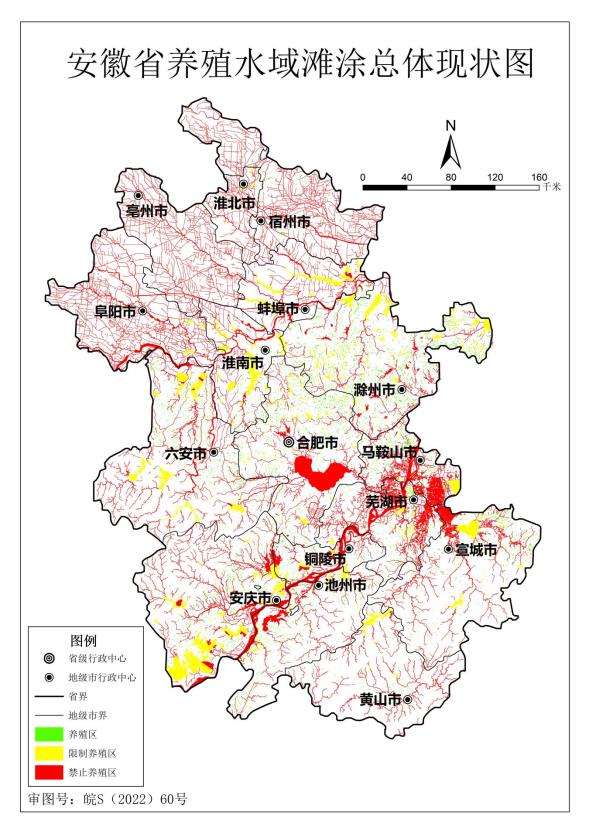 附件6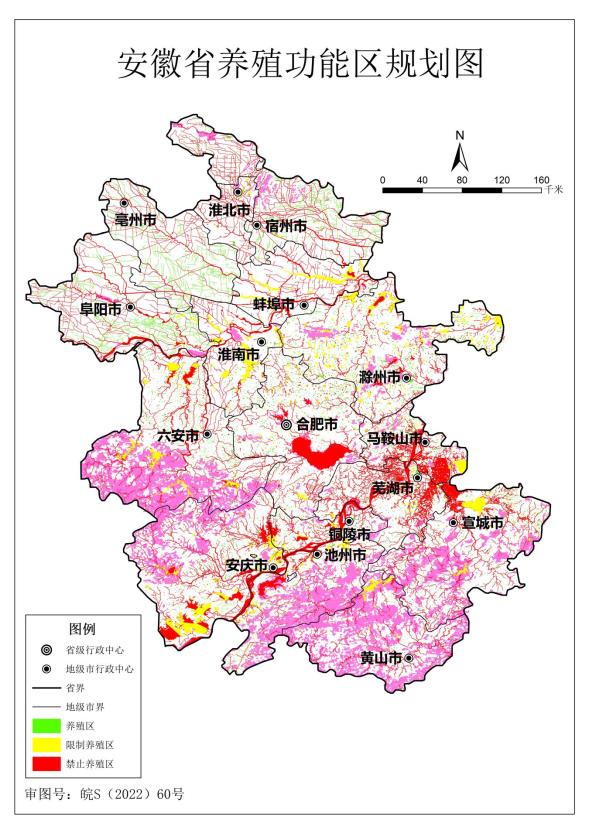 附件7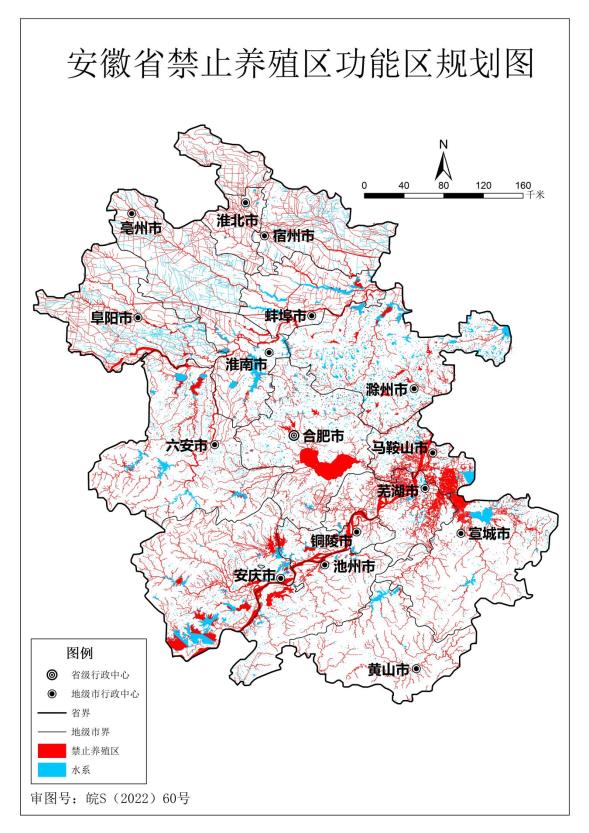 附件8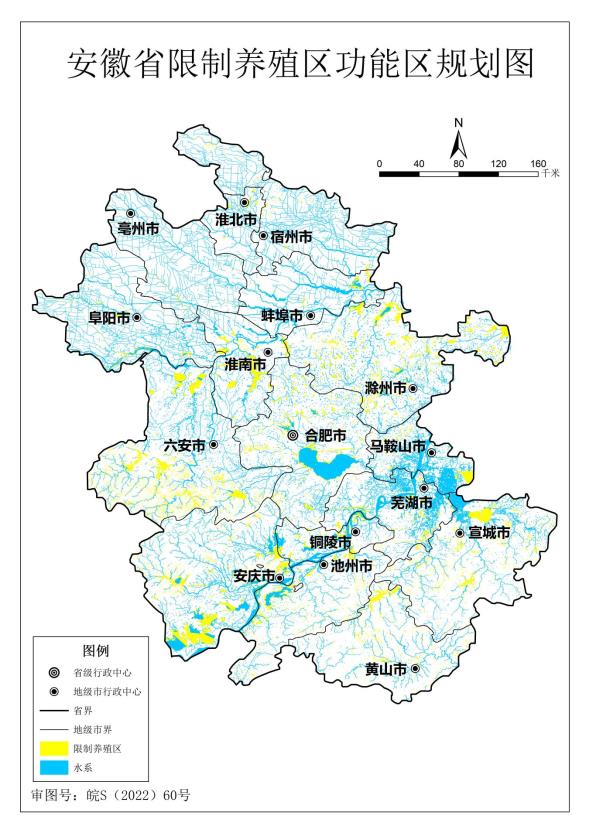 附件9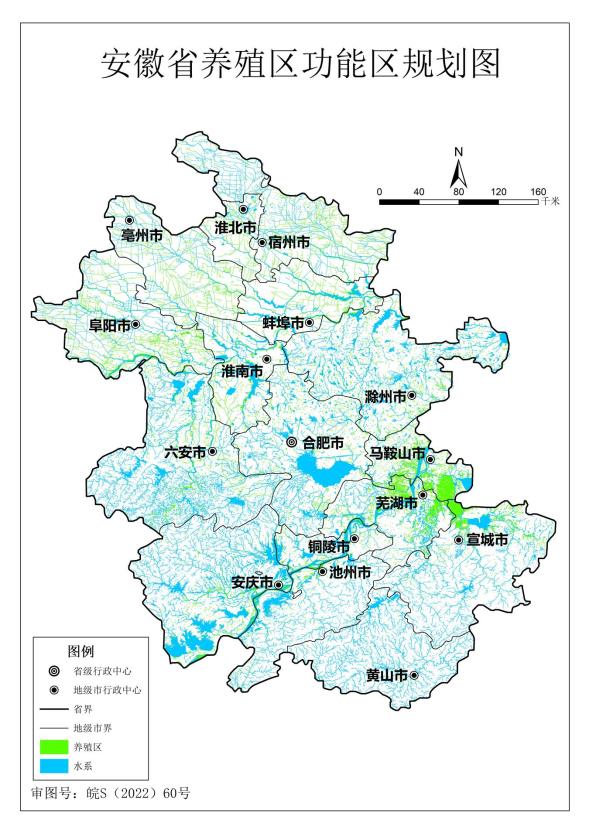 地级市养殖产量鱼类虾类河蟹贝类龟鳖安徽省224219514845945509221035524729847745合肥市22162411178010271435257832742淮北市25683255736336011亳州市49848448784664256050宿州市4344038948220614640600蚌埠市112408783441588751078312708阜阳市98750656342742417301134869淮南市14797211497524819324921182761滁州市358844227581952372854353911720六安市22738411887410167046814794464马鞍山市1181015737329152223868456627芜湖市1711241143182076019923363611841宣城市1022435398231225122629202866铜陵市106550774261811181778921790池州市1407621128171794427872412271安庆市30548323104258469349781202358黄山市1197911049577114567地级市养殖面积池塘湖泊水库河沟其他安徽省4149551959279574676246406316405合肥市3012320523072271923450淮北市383817182049203714亳州市1265566090060460宿州市8117600522725816270蚌埠市1902268229211592233958阜阳市231681385063070295358淮南市39935140561790259001206871滁州市635822258216042231511657150六安市4734022544409319533896274马鞍山市19731831432214479498150芜湖市350902336166097304101289宣城市1438576807911914508927铜陵市1809377817950362198614池州市22595541612570174111561712安庆市47036276281238549666911366黄山市10245103809128772一级一级二级二级三级三级范围面积范围面积代码名称代码名称代码名称范围面积范围面积1禁止养殖区1－1饮用水水源地一级保护区饮用水水源地一级保护区饮用水水源地一级保护区169处，详见附件2合计59.4万公顷1禁止养殖区1－2自然保护区核心保护区自然保护区核心保护区自然保护区核心保护区41处，详见附件2合计59.4万公顷1禁止养殖区1－3水产种质资源保护区核心区（含河道类型的实验区）水产种质资源保护区核心区（含河道类型的实验区）水产种质资源保护区核心区（含河道类型的实验区）37处，详见附件2合计59.4万公顷1禁止养殖区1－4航道、港口、行洪区、河道堤防安全保护区等公共设施安全区域1－4－1航道保护区167条，详见附件2合计59.4万公顷1禁止养殖区1－4航道、港口、行洪区、河道堤防安全保护区等公共设施安全区域1－4－2港口作业区16处，详见附件2合计59.4万公顷1禁止养殖区1－4航道、港口、行洪区、河道堤防安全保护区等公共设施安全区域1－4－3行洪区河道堤防长江、淮河安徽段及其他开放性河流河道行洪区、堤防安全区合计59.4万公顷1禁止养殖区1－5有毒有害物质超过规定标准的水体有毒有害物质超过规定标准的水体有毒有害物质超过规定标准的水体合计59.4万公顷1禁止养殖区1－6法律法规规定的其他禁止养殖区法律法规规定的其他禁止养殖区法律法规规定的其他禁止养殖区合计59.4万公顷2限制养殖区2－1饮用水水源地二级保护区饮用水水源地二级保护区饮用水水源地二级保护区详见附件3（不含已列入禁养区的水域滩涂）合计33.6万公顷2限制养殖区2－2自然保护地等生态功能区2－2－1自然保护区一般控制区41处，详见附件3合计33.6万公顷2限制养殖区2－2自然保护地等生态功能区2－2－2湿地公园、风景名胜区、森林公园、地质公园等生态功能区192处，详见附件3（按规定限制养殖的水域滩涂）合计33.6万公顷2限制养殖区2－3水产种质资源保护区实验区（不含纳入河道行洪区的实验区）水产种质资源保护区实验区（不含纳入河道行洪区的实验区）水产种质资源保护区实验区（不含纳入河道行洪区的实验区）15处，详见附件3合计33.6万公顷2限制养殖区2－4重点湖泊水库重点湖泊水库重点湖泊水库详见附件3（列入安徽省湖泊保护名录的湖泊水库，不含已列入禁养区的水域滩涂）合计33.6万公顷2限制养殖区2－5法律法规规定的其他限制养殖区法律法规规定的其他限制养殖区法律法规规定的其他限制养殖区生态保护红线内的水域滩涂等情形合计33.6万公顷3养殖区3－1淡水养殖区3－1－1池塘养殖区217483公顷，详见附件4合计30.24万公顷3养殖区3－1淡水养殖区3－1－2湖泊养殖区5739公顷，详见附件4合计30.24万公顷3养殖区3－1淡水养殖区3－1－3水库养殖区24886公顷，详见附件4合计30.24万公顷3养殖区3－1淡水养殖区3－1－4其他养殖区54280公顷，详见附件4合计30.24万公顷序号水源保护区名称所在市水源地名称禁养区位置1合肥市巢湖市三水厂水源地合肥市巢湖市三水厂一级保护区2合肥市肥东县众兴水库水源地合肥市众兴水库一级保护区3合肥市庐江县果园山水库水源地合肥市果园山水库一级保护区4合肥市董铺水库水源地合肥市董铺水库一级保护区5合肥市大房郢水库水源地合肥市大房郢水库一级保护区6合肥市巢湖市下汤水库备用水源保护区合肥市巢湖市下汤水库备用水源保护区一级保护区7合肥市肥东县滁河干渠备用水源保护区合肥市肥东县滁河干渠备用水源保护区一级保护区8合肥市庐江县城备用水源保护区合肥市庐江县城备用水源保护区一级保护区9合肥市长丰县瓦埠湖饮用水水源保护区合肥市长丰县瓦埠湖饮用水水源保护区一级保护区10淮北市财校水源地淮北市淮北财校一级保护区11淮北市政工程处水源地淮北市淮北市政工程处一级保护区12淮北市自来水厂水源地淮北市淮北市自来水厂一级保护区13淮北市自来水公司水源地淮北市淮北市自来水公司一级保护区14淮北市一中水源地淮北市淮北一中一级保护区15淮北市九一零厂水源地淮北市九一零厂一级保护区16淮北市濉溪县水厂水源地淮北市濉溪县水厂水源地一级保护区17亳州市三水厂水源地亳州市三水厂水源地一级保护区18亳州市应急加压泵站水源地亳州市亳州市应急加压泵站水源地一级保护区19亳州市涡北水厂水源地亳州市涡北水厂一级保护区20亳州市一水厂水源地亳州市一水厂井区(6号井区）一级保护区21亳州市一水厂水源地亳州市亳州市一水厂水源地一级保护区22亳州市蒙城县梁土山备用水源地亳州市蒙城县梁土山备用水源地一级保护区23亳州市蒙城县三水厂水源地亳州市蒙城县第三自来水厂茨淮新河水源地一级保护区24亳州市利辛县自来水厂水源地亳州市利辛县自来水厂水源地一级保护区25亳州市蒙城县地下水水源地亳州市蒙城县地下水水源地一级保护区26亳州市调蓄水库饮用水水源保护区_调蓄水库片区亳州市亳州市调蓄水库饮用水水源保护区一级保护区27亳州市调蓄水库饮用水水源保护区_西淝河片区亳州市亳州市调蓄水库饮用水水源保护区一级保护区28亳州市涡阳县城市集中式饮用水源保护区亳州市涡阳县城市集中式饮用水源地一级保护区29亳州市利辛县城地表水厂饮用水水源保护区亳州市利辛县城地表水厂饮用水水源保护区一级保护区30宿州市一水厂水源地宿州市一水厂5号井一级保护区31宿州市汴北水厂水源地宿州市汴北水厂一级保护区32宿州市宿城备用水源地宿州市备用水源地一级保护区33宿州市汴北水厂水源地宿州市汴北水厂1号井一级保护区34宿州市新水厂水源地宿州市新水厂一级保护区35宿州市萧县自来水厂水源地宿州市萧县自来水厂水源地一级保护区36宿州市泗县城市地表水厂水源地宿州市泗县城市地表水厂水源地一级保护区37宿州市灵璧县自来水厂水源地宿州市灵璧自来水厂水源地一级保护区38宿州市泗县自来水厂水源地宿州市泗县自来水厂水源地一级保护区39宿州市砀山北郊水厂水源地宿州市砀山北郊水厂一级保护区40宿州市砀山第一水厂水源地宿州市砀山第一水厂一级保护区41宿州市第四水厂饮用水水源保护区宿州市宿州市第四水厂饮用水水源保护区一级保护区42蚌埠市五河县一水厂水源地蚌埠市五河县一水厂水源地一级保护区43蚌埠市固镇县城市自来水厂、固镇经济开发区自来水厂水源地蚌埠市固镇县经济开发区自来水厂一级保护区44蚌埠市固镇县水厂水源地蚌埠市固镇县水厂水源地一级保护区45蚌埠市五河县城南地表水厂水源地蚌埠市五河县城南地表水厂水源地一级保护区46蚌埠市怀远县一水厂水源地蚌埠市怀远县一水厂水源地一级保护区47蚌埠市怀远县新城区自来水厂水源地蚌埠市怀远县新城区自来水厂水源地一级保护区48蚌埠市怀远县三水厂水源地蚌埠市怀远县三水厂水源地一级保护区49蚌埠市怀远县城西水厂水源地蚌埠市怀远县城西水厂水源地一级保护区50蚌埠市天河备用水源地蚌埠市天河饮用水水源地一级保护区51蚌埠市淮河蚌埠闸上饮用水水源保护区蚌埠市淮河蚌埠闸上饮用水水源保护区一级保护区52阜阳市青年路加压泵站水源地阜阳市阜阳市自来水公司一级保护区53阜阳市加压站水源地阜阳市市加压站一级保护区54阜阳市颍南加压泵站水源地阜阳市颍南加压站一级保护区55阜阳市二水厂茨淮新河水源地阜阳市茨淮新河一级保护区56阜阳市加压站水源地阜阳市阜阳市加压站水源地一级保护区57阜阳市阜南县自来水公司水源地阜阳市阜南县自来水公司水源地一级保护区58阜阳市界首市自来水公司水源地阜阳市界首市自来水公司水源地一级保护区59阜阳市太和县自来水公司水源地阜阳市太和县自来水公司水源地一级保护区60阜阳市颍上县自来水公司水源地阜阳市颍上县自来水公司水源地一级保护区61阜阳市临泉县自来水公司水源地阜阳市临泉县自来水公司水源地一级保护区62阜阳市三水厂水源地阜阳市阜阳市三水厂水源地一级保护区63阜阳市阜南县城南地表水厂饮用水水源保护区阜阳市阜南县城南地表水厂饮用水水源保护区一级保护区64阜阳市颍上县城地表水厂饮用水水源保护区阜阳市颍上县城地表水厂饮用水水源保护区一级保护区65淮南市凤台县水厂水源地淮南市凤台县水厂饮用水水源地保护区一级保护区66淮南市毛集实验区水厂水源地淮南市毛集试验区水厂饮用水水源地保护区一级保护区67淮南市东部城区水厂水源地淮南市东部城区水厂饮用水水源地保护区一级保护区68淮南市寿县二水厂水源地淮南市寿县二水厂饮用水水源地保护区一级保护区69淮南市平山头水厂水源地淮南市平山头水厂饮用水水源地保护区一级保护区70淮南市袁庄水厂水源地淮南市袁庄水厂饮用水水源地保护区一级保护区71淮南市凤台县地下水水源地淮南市凤台县地下水水源地一级保护区72淮南市寿县安丰塘备用水源保护区淮南市寿县安丰塘备用水源保护区一级保护区73滁州市全椒县赵店水库水源地滁州市赵店水库一级保护区74滁州市天长市釜山水库水源地滁州市釜山水库一级保护区75滁州市明光市石坝水库水源地滁州市石坝水库一级保护区76滁州市来安县陈郢水库水源地滁州市陈郢水库一级保护区77滁州市全椒县黄栗树水库水源地滁州市黄栗树水库一级保护区78滁州市天长市高邮湖水源地滁州市高邮湖一级保护区水域一级保护区79滁州市沙河集水库水源地滁州市沙河集水源保护区一级保护区80滁州市天长市地下水水源地滁州市天长市地下水水源地一级保护区81滁州市来安县屯仓水库水源地滁州市来安县屯仓水库水源地一级保护区82滁州市凤阳县凤阳山水库水源保护区滁州市凤阳山水库水源一级保护区水域一级保护区83滁州市凤阳县县城备用水源保护区滁州市凤阳县城备用水源地一级保护区84滁州市定远县城北水库和解放水库饮用水水源保护区滁州市定远县城北水库和解放水库饮用水水源保护区一级保护区85滁州市定远县蔡桥水库饮用水水源保护区滁州市定远县蔡桥水库饮用水水源保护区一级保护区86滁州市西涧湖饮用水水源保护区滁州市西涧湖水源保护区一级保护区87滁州市明光市南沙河饮用水水源保护区滁州市南沙河一级保护区88滁州市来安县平阳水库饮用水水源保护区滁州市来安县平阳水库饮用水水源保护区一级保护区89六安市一水厂、二水厂、东城水厂、新城水厂六安市淠河总干渠一级保护区90六安市霍邱县城东湖水源地六安市霍邱县二水厂一级保护区91六安市金寨县梅山水库水源地六安市梅山水库一级保护区92六安市霍山县前进水库水源地六安市霍山县前进水库水源地一级保护区93六安市霍山佛子岭水库水源地六安市霍山佛子岭水库水源地一级保护区94六安市大公堰备用水源地六安市六安市大公堰备用水源地一级保护区95六安市霍邱县城备用水源保护区六安市霍邱县二水厂备用水源保护区一级保护区96六安市金寨县城备用水源保护区六安市金寨县城备用水源保护区一级保护区97六安市舒城县备用水源地保护区六安市舒城县备用水源地保护区一级保护区98六安市舒城县第二自来水厂饮用水水源保护区六安市舒城县第二自来水厂饮用水水源保护区一级保护区99马鞍山市采石水厂水源地马鞍山市采石水厂一级保护区100马鞍山市当涂县二水厂水源地马鞍山市当涂县二水厂一级保护区101马鞍山市含山县二水厂、和县和州自来水厂水源地马鞍山市和县含山长江水源保护区一级保护区102马鞍山市含山县长山水库备用饮用水水源保护区马鞍山市长山水库一级保护区103马鞍山市和县集中式饮用水备用水源保护区马鞍山市和县集中式饮用水备用水源保护区一级保护区104芜湖市无为县自来水有限责任公司（长江）水源地芜湖市无为县自来水厂一级保护区105芜湖市南陵县二水厂水源地芜湖市南陵县二水厂水源地一级保护区106芜湖市漳河水源地芜湖市芜湖市漳河水源地一级保护区107芜湖市无为县西河水源地芜湖市无为县西河水源地一级保护区108芜湖市芜湖县自来水厂水源地芜湖市芜湖县自来水厂一级水域保护区一级保护区109芜湖市二水厂饮用水水源保护区芜湖市二水厂一级保护区110芜湖市四水厂饮用水水源保护区芜湖市四水厂一级保护区111芜湖市三山水厂、繁昌芦南水厂饮用水水源保护区芜湖市芜湖市三山水厂、繁昌芦南水厂一级保护区112芜湖市无为市高沟饮用水水源保护区芜湖市无为市高沟饮用水水源保护区一级保护区113宣城市广德市卢村水库水源地宣城市卢村水库一级保护区114宣城市绩溪县扬之河水源地宣城市扬之河一级保护区115宣城市绩溪县翚溪水库水源地宣城市翚溪水库一级保护区116宣城市旌德县白沙水库水源地宣城市白沙水库一级保护区117宣城市郎溪县龙须湖水源地宣城市龙须湖水库一级保护区118宣城市宁国市港口湾水库水源地宣城市港口湾水库一级保护区119宣城市大豪水厂水源地宣城市大豪水厂一级保护区120宣城市水阳江玉山水源地宣城市水阳江玉山一级保护区121宣城市广德市粮长门水库备用水源保护区宣城市广德粮长门水库一级保护区122宣城市宁国市畈村水库备用水源保护区宣城市宁国市畈村水库备用水源保护区一级保护区123宣城市泾县县城备用水源保护区宣城市泾县县城备用水源保护区一级保护区124宣城市旌德县城备用水源保护区宣城市旌德县城备用水源保护区一级保护区125宣城市郎溪县城备用水源保护区宣城市郎溪县城备用水源保护区一级保护区126宣城市泾县县城（百园新村）饮用水水源保护区宣城市泾县县城（百园新村）饮用水水源保护区一级保护区127铜陵市枞阳县菜子湖水源地铜陵市枞阳县城备用水源地一级保护区128铜陵市枞阳县自来水有限公司水源地铜陵市枞阳县自来水有限公司水源地一级保护区129铜陵市南湖备用水源保护区铜陵市铜陵市南湖备用水源保护区一级保护区130铜陵市五水厂饮用水源保护区铜陵市铜陵市五水厂饮用水源保护区一级保护区131铜陵市一二三水厂饮用水源保护区铜陵市铜陵市一二三水厂饮用水源保护区一级保护区132池州市石台县二水厂水源地池州市石台县二水厂一级保护区133池州市东至县尧渡河水源地池州市东至县备用水厂一级保护区134池州市东至县龙江水厂水源地池州市龙江水厂一级保护区135池州市江口水厂水源地池州市江口水厂一级保护区136池州市青阳县牛桥水库水源地池州市青阳县牛桥水库饮用水水源一级保护区水域一级保护区137池州市石台县古潭水库水源地池州市石台县古潭水库水源地一级保护区138池州市青阳县石湖水库水源地池州市青阳县石湖水库备用水源地一级保护区139池州市平天湖水源地池州市池州市平天湖水源地一级保护区140池州市民生水厂水源地池州市池州市民生水厂水源地一级保护区141安庆市一水厂水源地安庆市一水厂一级保护区142安庆市宿松县钓鱼台水库水源地安庆市宿松县钓鱼台水库水源地一级保护区143安庆市桐城市牯牛背水库水源地安庆市桐城牯牛背水库取水口1，2级线一级保护区144安庆市宿松县二水厂水源地（与一水厂共用取水口）安庆市宿松县第二自来水厂取水口（二郎河县大河段）一级保护区145安庆市岳西县鹭鸶河水源地安庆市鹭鸶河（相公庙）一级保护区146安庆市桐城市境主庙水库水源地安庆市桐城市境主庙水库水源地一级保护区147安庆市石塘湖水源地安庆市安庆市石塘湖应急备用水源地一级保护区148安庆市太湖县汪洋水库水源地安庆市太湖县汪洋水库备用水源地一级保护区149安庆市望江县第二自来水公司水源地安庆市望江县第二自来水有限公司一级保护区150安庆市望江县岚杆湖水源地安庆市岚杆湖水源地一级保护区151安庆市潜山市潜水水厂水源地安庆市潜山市潜水水厂水源地一级保护区152安庆市潜山市皖水水厂水源地安庆市潜山市皖水水厂水源地一级保护区153安庆市岳西县王河水库备用水源保护区安庆市岳西县王河水库备用饮用水水源地保护区一级保护区154安庆市太湖县县城饮用水水源保护区安庆市太湖县县城饮用水水源保护区一级保护区155安庆市怀宁县观音洞水库备用水源保护区安庆市怀宁县观音洞水库备用水源保护区一级保护区156黄山市屯溪区一水厂水源地黄山市屯溪一水厂一级保护区157黄山市黟县漳河水源地黄山市黟县水厂一级保护区158黄山市黟县二水厂（东亭河）水源地黄山市奇墅湖一级保护区159黄山市祁门县阊江水源地黄山市祁门水厂一级保护区160黄山市黄山市月潭水库水源地黄山市黄山市月潭水库水源地一级保护区161黄山市歙县丰乐水库水源地黄山市歙县丰乐水库水源地一级保护区162黄山市歙县新安江渐江段备用水源地黄山市歙县新安江渐江段备用水源地一级保护区163黄山市祁门县西坞里水库水源地黄山市祁门县西坞里水库水源地一级保护区164黄山市黄山区二水厂饮用水水源保护区黄山市黄山区二水厂一级保护区165黄山市休宁县一水厂饮用水水源保护区黄山市休宁县一水厂一级保护区166黄山市屯溪区二水厂饮用水水源保护区黄山市屯溪二水厂一级保护区167黄山市徽州区一水厂饮用水水源保护区黄山市徽州区一水厂一级保护区168黄山市休宁县二水厂饮用水水源保护区黄山市休宁二水厂一级保护区169黄山市黄山区一水厂饮用水水源保护区黄山市黄山区一水厂一级保护区序号名称所在市所在县（市、区）级别禁养区位置1安徽牯牛降国家级自然保护区池州市、黄山市石台县、祁门县国家级核心保护区2安徽清凉峰国家级自然保护区黄山市、宣城市歙县、绩溪县国家级核心保护区3安徽扬子鳄国家级自然保护区宣城市、芜湖市宣州区、郎溪县、广德市、泾县、南陵县国家级核心保护区4安徽铜陵淡水豚国家级自然保护区铜陵市、芜湖市、池州市枞阳县、郊区、义安区、无为市、贵池区国家级核心保护区5安徽天马国家级自然保护区六安市金寨县国家级核心保护区6安徽升金湖国家级自然保护区池州市东至县、贵池区国家级核心保护区7安徽岳西枯井园省级自然保护区安庆市岳西县国家级核心保护区8安徽鹞落坪国家级自然保护区安庆市岳西县国家级核心保护区9安徽安庆沿江湿地省级自然保护区安庆市、铜陵市宿松县、太湖县、望江县、枞阳县、桐城市、宜秀区枞阳县省级核心保护区10安徽安庆江豚省级自然保护区安庆市、池州市大观区、怀宁县、宿松县、太湖县、望江县、迎江区、桐城市、东至县、贵池区省级核心保护区11安徽萧县皇藏峪省级自然保护区宿州市萧县省级核心保护区12安徽宿州大方寺省级自然保护区宿州市萧县、埇桥区省级核心保护区13安徽泗县沱河省级自然保护区宿州市泗县省级核心保护区14安徽萧县黄河故道省自然保护区宿州市萧县省级核心保护区15安徽砀山黄河故道自然保护区宿州市砀山省级核心保护区16安徽砀山酥梨种质资源省级自然保护区宿州市砀山县省级核心保护区17安徽五河沱湖省级自然保护区蚌埠市五河县省级核心保护区18安徽颍上八里河省级自然保护区阜阳市颍上县省级核心保护区19安徽颍州西湖省级自然保护区阜阳市颍州区省级核心保护区20安徽滁州皇甫山省级自然保护区滁州市定远县、南谯区省级核心保护区21安徽明光女山湖省级自然保护区滁州市明光市省级核心保护区22安徽霍山佛子岭省级自然保护区六安市霍山县省级核心保护区23安徽霍邱东西湖省级自然保护区六安市霍邱县省级核心保护区24安徽金寨西河大鲵省级自然保护区六安市金寨县省级核心保护区25安徽当涂石臼湖省级自然保护区马鞍山当涂县省级核心保护区26安徽宁国板桥省级自然保护区宣城市宁国市省级核心保护区27安徽广德泰山省级自然保护区宣城市广德市省级核心保护区28安徽贵池老山省级自然保护区池州市贵池区省级核心保护区29安徽青阳盘台省级自然保护区池州市青阳县省级核心保护区30安徽贵池十八索省级自然保护区池州市贵池区省级核心保护区31安徽潜山板仓省级自然保护区安庆市潜山县省级核心保护区32安徽舒城万佛山省级自然保护区安庆市舒城县省级核心保护区33安徽宿松华阳河湖群省级自然保护区安庆市宿松县省级核心保护区34安徽休宁岭南省级自然保护区黄山市休宁县省级核心保护区35安徽黄山区十里山省级自然保护区黄山市黄山区省级核心保护区36安徽黟县五溪山省级自然保护区黄山市黟县省级核心保护区37安徽省徽州天湖省级自然保护区黄山市徽州区省级核心保护区38安徽黄山区九龙峰省级自然保护区黄山市黄山区省级核心保护区39安徽祁门查湾省级自然保护区黄山市祁门县省级核心保护区40安徽休宁六股尖省级自然保护区黄山市休宁县省级核心保护区41安徽黄山大鲵省级自然保护区黄山市休宁县、祁门县省级核心保护区序号名称级别行政区划行政区划禁止养殖区禁止养殖区序号名称级别所在市所在县（市、区）核心区（公顷）实验区（河道类型）（公顷）1芡河鳜鱼青虾省级水产种质资源保护区省级亳州市蒙城县5332002故黄河砀山段黄河鲤国家级水产种质资源保护区国家级宿州市砀山县28510553淮河荆涂峡鲤长吻鮠国家级水产种质资源保护区国家级蚌埠市怀远县7539184怀洪新河太湖新银鱼国家级水产种质资源保护区国家级蚌埠市五河县3001005淮河蚌埠段四大家鱼长春鳊省级水产种质资源保护区省级蚌埠市淮上区、禹会区1206芡河湖大银鱼省级水产种质资源保护区省级蚌埠市怀远县3007淮河阜阳段橄榄蛏蚌国家级水产种质资源保护区国家级阜阳市阜南县、颍上县6304808焦岗湖芡实国家级水产种质资源保护区国家级淮南市毛集实验区7009淮河淮南段长吻鮠国家级水产种质资源保护区国家级淮南市凤台县、八公山区、谢家集区、潘集区、田家庵区30070010池河翘嘴鲌国家级水产种质资源保护区国家级滁州市明光市30170011城西湖国家级水产种质资源保护区国家级六安市霍邱县333.3312万佛湖国家级水产种质资源保护区国家级六安市舒城县80013城东湖国家级水产种质资源保护区国家级六安市霍邱县50014长江河宽鳍鱲马口鱼国家级水产种质资源保护区国家级六安市金寨县116064015漫水河蒙古红鲌国家级水产种质资源保护区国家级六安市霍山县36730016城东湖芡实省级水产种质资源保护区省级六安市霍邱县100017龙窝湖细鳞斜颌鲴国家级水产种质资源保护区国家级芜湖市三山区30018徽水河特有鱼类国家级水产种质资源保护区国家级宣城市旌德县288.2391.419青龙湖光倒刺鲃国家级水产种质资源保护区国家级宣城市宁国市40020登源河特有鱼类国家级水产种质资源保护区国家级宣城市绩溪县217.7116.521旌德县平胸龟省级水产种质资源保护区省级宣城市旌德县34142.4622白荡湖翘嘴红鮊省级水产种质资源保护区省级铜陵市枞阳县40023长江刀鲚国家级水产种质资源保护区（保护区2安庆段）国家级池州市、安庆市迎江区、贵池区、东至县3811332424秋浦河特有鱼类国家级水产种质资源保护区国家级池州市贵池区80878125黄湓河鰕虎鱼青虾国家级水产种质资源保护区国家级池州市东至县21114626泊湖秀丽白虾青虾国家级水产种质资源保护区国家级安庆市望江县、太湖县135027长江安庆江段长吻鮠大口鲶鳜鱼国家级水产种质资源保护区国家级安庆市大观区、怀宁县3800420028武昌湖中华鳖黄鳝国家级水产种质资源保护区国家级安庆市望江县180029破罡湖黄颡鱼国家级水产种质资源保护区国家级安庆市宜秀区33330长江安庆段四大家鱼国家级水产种质资源保护区国家级安庆市宿松县、望江县2800100031嬉子湖国家级水产种质资源保护区国家级安庆市桐城市120032花亭湖黄尾密鲴国家级水产种质资源保护区国家级安庆市太湖县80033黄湖中华绒螯蟹省级水产种质资源保护区省级安庆市宿松县400034阊江特有鱼类国家级水产种质资源保护区国家级黄山市祁门县600140035黄姑河光唇鱼国家级水产种质资源保护区国家级黄山市黟县70244436新安江歙县段尖头鱥光唇鱼宽鳍鱲国家级水产种质资源保护区国家级黄山市歙县22066837夹溪河瘤拟黑螺放逸短沟蜷省级水产种质资源保护区省级黄山市休宁县193.94231.53序号航道名称起讫点级别航道里程（千米）1长　江叶家湾（皖鄂交界）－方庄（皖苏交界）一级342.802汊　江太平府水道、裕溪口水道等汊江三级87.503淮　河豫皖省界－正阳关四级103.323淮　河豫皖省界－正阳关五级25.353淮　河正阳关－皖苏省界三级257.434沙颍河沫河口－豫皖省界四级208.715合裕线屯溪路桥－当涂路桥五级2.585合裕线312国道大桥－当涂路桥四级7.525合裕线合肥港综合码头－312国道大桥三级0.605合裕线入江口－合肥港综合码头二级131.205合裕线裕溪口－裕溪闸（老河道）五级3.926芜申运河青弋江口至丹农三级38.446芜申运河走马埂排灌站－芮家嘴四级2.706芜申运河定埠段三级1.607裕溪老河下汊口－巢湖港三级1.448塘串兆河马尾河港－缺口港三级32.409店埠河合裕公路桥－三汊河口三级7.809店埠河三汊河口－通济桥五级7.1710石门湖皖河大桥－石门湖港三级10.2011皖　河入江口－皖河大桥三级2.8011皖　河皖河大桥－巨网六级18.1411皖　河巨网－石牌大桥等外20.3012姑溪河珍珠关－芮家嘴三级49.4013水阳江甘家拐－海棠湾三级44.1513水阳江海棠湾－德喜河口六级2.5013水阳江德喜河口－东溪桥七级4.1113水阳江省界等外2.4214浍　河入淮河口－固镇五级66.4314浍　河固镇闸－前楼四级29.2114浍　河前楼－黄沟四级26.8914浍　河黄沟段桥村四级35.3715丰乐河合裕线21号左右通航标－合界高速公路桥四级30.5215丰乐河合界高速公路桥－舒城河南码头五级1.1515丰乐河舒城河南码头－后湾六级7.6516派　河合裕线20标－合安公路桥四级29.2917青通河入江口－童埠四级15.6417青通河童埠－青阳七级12.2618滁　河陈官渡－大王闸四级5.2918滁　河陈官渡－大王闸六级67.3118滁　河(江苏省普查，两省界河)等外9.4219泉　河阜阳闸上引航道口－齐湾四级77.1619泉　河齐湾－周楼六级5.1120涡　河商阜线铁路桥－蒙城闸下六级102.7020涡　河蒙城闸下－入淮河口四级87.1721茨淮新河入淮河口－阚疃闸下四级82.1021茨淮新河阚疃闸下－马胡桥四级17.4921茨淮新河马湖桥－茨河铺四级34.1822高邮湖皖标1号－外环路桥四级30.8522高邮湖外环路桥－汊涧桥六级24.3122高邮湖小关－新河口六级12.0022高邮湖王成尖－新河口六级10.8023巢湖湖区中庙－派河侧面标五级18.0023巢湖湖区三河口门－施口六级14.7123巢湖湖区巢湖闸－河口村六级2.7823巢湖湖区中庙－白山口门六级9.2423巢湖湖区马尾河港－河口七级2.8023巢湖湖区马尾河口门－三河口门五级25.0023巢湖湖区马尾河口门－中庙五级19.1423巢湖湖区合裕线5号标－马尾河口门五级30.9723巢湖湖区散兵－合裕线9号标五级8.5024柘皋河河口公路桥－徐家渡桥五级4.3224柘皋河徐家渡桥－柘皋大桥六级16.3825白口河河口－岱山港五级1.8226洲　河黄屯河口－庐江南大桥六级26.626洲　河黄雒镇－黄屯河口六级77.1927钓鱼河河口－磨基墩六级1.4128白胜河河口－山程村六级1.0529锥山河河口－土桥村六级1.0430高林河河口－高林港六级1.8031槐林河河口－石茨桥六级3.0032白石天河白山河口－三汊河口六级24.0032白石天河三汊河口－金牛镇等外8.0033罗埠河向拐－老罗埠河口六级4.0033罗埠河老罗埠河口－罗埠大桥等外6.9934夏阁河河口－夏阁镇七级8.0035盛桥河河口－盛桥公路桥七级5.4036黄泥河河口－泥河镇七级15.3137黄屯河河口－黄屯桥等外4.5038华阳河入江口－吉水五级9.6738华阳河吉水－筑墩六级60.6938华阳河筑墩－上风埂等外24.0239泊湖挖口－上湖口五级19.8639泊湖上湖口－徐桥六级4.2939泊湖杨湾河入江口－挖口七级10.5039泊湖挖口－长岭铺等外15.7540长河入江口－长河闸六级1.4040长河双河口－练潭大桥六级8.9740长河长河闸－双河口六级18.3641石库河石库－洪镇六级5.0042花亭湖大坝－茅坪六级26.7142花亭湖义仓－辛冲六级1.0742花亭湖铜鼓凸－寺前六级7.2342花亭湖罗溪河口－罗溪六级8.0942花亭湖青石河口－温泉等外5.6143黄湖湖区新洲头－下仓六级15.0044望江河吉水－望江桥六级3.0044望江河望江桥－新开坝等外17.0045牯牛背水库大坝－黄铺六级2.6245牯牛背水库大坝－汪河六级3.6045牯牛背水库大坝－东福六级2.4446大官湖下仓－许岭七级16.0046大官湖坝头－南庙嘴七级27.0046大官湖竹墩－碎石岭六级12.0047幸福河巨网－塞口七级21.0047幸福河塞口－鸦滩等外31.7048孔城河陈埠－孔城七级1.6048孔城河双河口－陈埠七级35.4049钓鱼台大坝－钓鱼台七级2.0249钓鱼台钓鱼台－北浴等外3.3449钓鱼台分叉点－朱湾等外2.6349钓鱼台分叉点－廖河等外2.8750龙眠河双河口－金神七级23.051菜子湖花山－罗岭七级11.0051菜子湖车富岭－杨树岭七级14.0051菜子湖车富岭－义津七级12.0051菜子湖枞阳－官桥等外8.0052金潭河刁口－老沟等外10.0053龙湖湖区竹墩－佐坝等外13.8354新坝河大河口－新坝等外22.0055武昌湖塞口－郭嘴等外10.0055武昌湖塞口－漳湖闸等外11.0056秋浦河入江口－殷汇大桥五级35.2656秋浦河殷汇大桥－栏山岩六级4.5157黄湓河入江口－杨鹅头六级36.5857黄湓河杨鹅头－张溪大桥七级15.4858九华河入江口－观前大桥六级11.3158九华河观前大桥－清水潭七级7.1959尧渡河入江口－尧渡大桥六级18.7860唐田河沙山嘴－唐田七级13.8361坦埠河沙山嘴－坦埠七级4.9462白洋河故道入江口－五0七坝埂七级7.5763香口河入江口－香口闸七级1.5164七星河入青通河口－木镇七级17.9565白洋河入秋浦河口－上清溪等外10.5366清溪河清溪河——平涧湖五级18.0067顺安河入江口－顺安公路桥六级11.6868扫把沟金隆公司出水口－入江口六级0.4669罗昌河入江口－罗河大桥等外36.3170钱桥河秃子山－钱桥等外10.5071白荡湖后湖嘴－吴家嘴等外7.0071白荡湖吴家嘴－杨家市等外8.0071白荡湖官冲－方家仓等外3.2071白荡湖吴家嘴－螯山等外7.0071白荡湖王家套－吴家嘴等外24.5071白荡湖湖东闸－源子港等外3.0072横埠河九儿潭－横埠等外10.0073土桥河李沟－横山坝等外7.0074青弋江清水－南阳村五级24.7974青弋江南阳村－西河六级25.9774青弋江西河－弋江镇公路桥七级11.2074青弋江弋江镇公路桥－纪村等外24.8275漳河鲁港口门－三汊河六级52.8675漳河三汊河－南陵城关七级11.5676黄浒河荻港－三汊河六级4.2076黄浒河三汊河－黄浒镇七级12.9477青山河张拐－三里埂七级8.1277青山河三汊河－张拐六级26.9578上青山河乌溪－清湾七级11.9979荆山河卜家店－三埠管七级26.0580资福河三汊河－西河七级28.5081马圆河小塘坎－红庙七级13.0082倒逆河三里埂－南阳村七级21.0083赤沙河黄浒镇－赤沙等外11.0084上潮河陶米渡－谢家坝等外16.5085湖湾河小河口－高桥等外19.0086高河袁家埠－包家等外4.0087北埂河小拐－大湾等外3.5088方村河小刘嘴－新屋基等外12.0089长河峨桥镇－繁昌城关等外16.0790金阁河朱村－金阁等外13.5091凤襄河凤凰颈－河口五级3.3792花渡河下山矶－江西桥六级3.8192花渡河江西桥－节制闸七级2.2993永安河卞家拐－横塘桥七级25.1694郭公河梁家坝－张三渡七级11.0095秦淮河永乐机站－小九华等外2.1996慈湖河慈湖河口－宁芜铁路桥等外1.2297纪村新河纪村河口－薛津闸等外3.9698丹阳河釜山－河东等外11.9399裕溪后河铜城闸－凌家渡桥五级7.6799裕溪后河凌家渡桥－海子口六级21.10100驷马山干渠驻马河口－金银浆六级17.74101石杨河河口－石杨港六级1.98102先锋河河口－先锋村六级0.49103姥下河河口－节制闸六级0.20104得胜河金河口－金河口闸七级0.55105牛屯河河口－后港桥七级10.17105牛屯河后港桥－铜城闸等外21.52106清溪河河口－曹坝七级19.28107杭埠河桃圆－六丛渡口五级8.65108沿岗河老坝头－临淮岗闸五级10.40108沿岗河临淮岗闸－高塘桥六级40.85109大潜山干渠双墩集－两河口六级152.10110淠淮航道入淮河口－刘家圩六级33.34110淠淮航道刘家圩－白洋淀六级29.50110淠淮航道白洋淀－九里沟六级60.49111东淝河白洋淀－石埠桥六级10.64111东淝河石埠桥－董铺七级10.58112汲　河溜孜口－固镇桥六级82.46113钱大山河钱大山码头－将军岩六级4.60114龙河口水库寺冲－双桂六级8.98114龙河口水库松渡码头－万佛岛六级1.70114龙河口水库万佛岛－燕子岛六级3.23114龙河口水库双龙岛－燕子岛六级2.12114龙河口水库松渡码头－双龙岛六级3.79115梅山水库青峰岭－上码头六级25.35115梅山水库青峰岭－洪冲六级7.80116响洪甸水库鲜花岭－张冲桥六级24.75116响洪甸水库五汊口－油店六级9.15116响洪甸水库五汊口－高店六级10.35116响洪甸水库五汊口－响洪甸码头六级7.68117佛子岭水库佛子岭坝上－龙井冲码头六级14.30117佛子岭水库分汊口－大河北码头六级8.20118沣河沣河口－河口大桥七级27.25119杭淠干渠皋堰－打山渡槽等外6.70120洪河入淮河口－徐郢公路桥六级30.09121茨河入河口－原墙六级38.05122濛河入淮河口－阜南公路桥六级57.00123流鞍河入泉河口－城西闸六级0.83124小润河入淮河口－陶坝子闸六级4.87125涎河入泉河口－长官等外12.07126窑河新城口－上窑节制闸六级7.91127西淝河入淮河口－济河口六级30.68127西淝河入茨淮新河口－王市六级24.76128淠河淠河口－大店岗桥五级11.44128淠河大店岗桥－迎河集六级12.46129淠东干渠戈店－杨西进水闸六级14.40130杨西干渠迎河泄水闸－杨西进水闸六级13.75131怀洪新河张嘴渡口－何巷五级55.69132石梁河等外27.50133阜蒙新河入涡河口－马店六级45.05134利阚新河阚疃－利辛七级16.28135秦菱河皖标4号－王成尖六级17.66135秦菱河采石场－秦栏等外3.25136清流河汊河集闸－五孔桥六级40.95137池河红山头－山许闸六级63.95138来河陈沟－水口六级17.86139襄河三汊河－襄河节制闸六级12.12140河周库区河南码头－周岗码头六级2.00141铜龙河皖标4号－铜龙六级36.92142浔河浔河口－浔河桥六级1.38143城河城河口－城河桥六级0.84144雷官河王家窑－雷官七级8.15145向阳河魏延－胥庄等外6.91146沱河七岭－秦桥五级3.16146沱河秦桥－大周排灌站五级1.15146沱河大周排灌站－四铺闸六级7.79147新汴河团结闸－七岭六级108.37148肖濉新河老符离集－闸河口六级3.76148肖濉新河闸河口－青龙山六级21.79149濉河引河小吴家－老符离集六级8.79150沱河引河北圆－张房六级3.18151汪联河新河庄－马山埠六级8.25152南漪湖马山埠－东湖口六级23.45152南漪湖南姥嘴－新沟嘴七级5.08152南漪湖南姥嘴－拖船埠七级9.86153港口湾和尚坞－周塘六级3.61153港口湾小河口－老桥墩六级4.52153港口湾东风桥－花林畈六级26.12154溧梅线洪桥坝－梅渚七级0.98155上青山河丁湾－管家渡七级11.13156红庙河拖船埠－红庙七级7.11157东洋河由榨沟－杨家嘴七级21.07158德喜河德喜河口－济川桥七级2.15159小菜河西埂－甘家拐七级5.11160浑水河莫家嘴－上垾埂七级4.03161郎川河东湖口－合溪口七级37.92162毕桥河新沟嘴－毕桥镇七级8.93163新朗川河磨盘山－公路桥七级13.96163新朗川河公路桥－管村等外11.05164钟桥河东夏－后角河七级14.78165新安江街口－深渡五级26.54165新安江深渡－妹滩坝六级19.50165新安江花山坝－市中心自动翻板坝五级9.20166太平湖湖区陈村坝－乌石六级45.89166太平湖湖区骆驼山－柳家圆六级8.12166太平湖湖区小河口－沙河六级27.14167街源河街口－巨川六级5.30港口名称码头名称码头名称港区名称港口名称码头名称码头名称港区名称一、安庆港1三江货运站码头宿松港区五、马鞍山港149天顺港码头中心港区一、安庆港2华阳港储码头望江港区五、马鞍山港150宏峰码头中心港区一、安庆港3朗睿达码头望江港区五、马鞍山港151采石港码头中心港区一、安庆港4华阳水上服务区望江港区五、马鞍山港152龙港码头中心港区一、安庆港5安庆电厂综合码头中心港区五、马鞍山港153皖能码头中心港区一、安庆港6集装箱码头（17号、18号泊位、五里庙三期泊位）中心港区五、马鞍山港154马钢自备码头中心港区一、安庆港7港埠码头中心港区五、马鞍山港155中心港区快捷物流码头中心港区一、安庆港8石化危化品码头中心港区五、马鞍山港156长江港口码头慈湖港区一、安庆港9石化煤码头中心港区五、马鞍山港157海螺码头慈湖港区一、安庆港10仁家墩水上加油站中心港区五、马鞍山港158万能达码头慈湖港区一、安庆港11安庆港油趸1号、2号基地中心港区五、马鞍山港159金星码头慈湖港区一、安庆港12油运码头中心港区五、马鞍山港160慈湖综合码头慈湖港区一、安庆港13凤凰作业区工业品码头中心港区五、马鞍山港161油库码头慈湖港区一、安庆港14鑫山码头怀宁港区五、马鞍山港162当涂港码头当涂港区一、安庆港15中宜码头怀宁港区五、马鞍山港163盘景码头和县港区一、安庆港16石门湖码头怀宁港区五、马鞍山港164龙顺公用码头和县港区二、池州港17香山港埠散货码头香口港区五、马鞍山港165名扬码头和县港区二、池州港18华尔泰码头香口港区五、马鞍山港166含山后河胜武码头含山港区二、池州港19香隅化工园区公用码头香口港区五、马鞍山港167含山大埠码头含山港区二、池州港20东至广信码头香口港区五、马鞍山港168含山顺运码头含山港区二、池州港21琨岗矿业石料码头香口港区五、马鞍山港169散马滩码头含山港区二、池州港22安东顺达码头东流港区五、马鞍山港170唐湾码头含山港区二、池州港23菊江港埠码头东流港区六、合肥港171大兴集危险品码头（大兴集2#、3#、4#、5#泊位）南淝河港区二、池州港24速平码头东流港区六、合肥港172大兴集危险品码头（大兴集1#、6#泊位）南淝河港区二、池州港25茅屋街码头东流港区六、合肥港173合肥国际集装箱码头南淝河港区二、池州港26明达公司砂厂码头大渡口港区六、合肥港174肥东东隆码头南淝河港区二、池州港27海螺码头牛头山港区六、合肥港175肥东东华码头南淝河港区二、池州港28长九码头牛头山港区六、合肥港176肥东天高码头南淝河港区二、池州港29恒鑫科技码头牛头山港区六、合肥港177合肥通达码头南淝河港区二、池州港30皖宝石灰分公司散货码头牛头山港区六、合肥港178肥东中港码头南淝河港区二、池州港31牛头山公用码头牛头山港区六、合肥港179肥东中国物流码头南淝河港区二、池州港32贵航物流码头牛头山港区六、合肥港180合肥熔安动力码头江淮运河港区二、池州港33贵航金属码头牛头山港区六、合肥港181巢湖新港码头裕溪河港区二、池州港34中国石油安徽销售分公司池州油库码头牛头山港区六、合肥港182巢湖巢润码头裕溪河港区二、池州港35中石化池州石油分公司油库码头老港区六、合肥港183巢湖海螺码头裕溪河港区二、池州港36九华发电煤炭码头江口港区六、合肥港184巢湖皖维码头裕溪河港区二、池州港37铜冠九华港航码头江口港区六、合肥港185巢湖中粮码头裕溪河港区二、池州港38池州远航码头江口港区六、合肥港186巢湖宏鑫码头裕溪河港区二、池州港39丰林木业码头梅龙港区六、合肥港187巢湖钓鱼水上加油船裕溪河港区二、池州港40池州港旅游码头梅龙港区六、合肥港188巢湖东黄码头裕溪河港区二、池州港41江东港埠码头梅龙港区六、合肥港189巢湖威力码头裕溪河港区二、池州港42青通河港埠码头青通河童埠港区六、合肥港190巢湖白口河码头裕溪河港区二、池州港43老山码头青通河童埠港区六、合肥港191包河旅游码头环湖港区二、池州港44老山大桥码头青通河童埠港区六、合肥港192巢湖高林码头环湖港区二、池州港45杨家潭码头青通河童埠港区六、合肥港193巢湖中材码头环湖港区二、池州港46童埠码头青通河童埠港区六、合肥港194巢湖欣达码头环湖港区三、铜陵港47上峰码头大通港区六、合肥港195巢湖宏光码头环湖港区三、铜陵港48长江外贸码头横港港区六、合肥港196庐江大江码头兆西河港区三、铜陵港49海螺码头横港港区六、合肥港197庐江港务码头兆西河港区三、铜陵港504、5、6、7号码头横港港区六、合肥港198神皖庐江电厂码头兆西河港区三、铜陵港51轮渡所码头横港港区七、阜阳港199口孜码头阜阳港区三、铜陵港52滨江码头、鑫港码头横港港区七、阜阳港200汤沟码头阜阳港区三、铜陵港53金城码头长湖滩及扫把沟港区七、阜阳港201阜阳颍州港码头阜阳港区三、铜陵港54德盛码头长湖滩及扫把沟港区七、阜阳港202川扬码头阜阳港区三、铜陵港55东苑码头长湖滩及扫把沟港区七、阜阳港203阜阳港金泽码头阜阳港区三、铜陵港56五洲码头长湖滩及扫把沟港区七、阜阳港204通泰码头阜阳港区三、铜陵港57兴港码头长湖滩及扫把沟港区七、阜阳港205运安码头阜阳港区三、铜陵港58金园码头：金园港埠分公司3－7号、危化品分公司8－10号、12号笠帽山港区七、阜阳港206阜阳油库码头阜阳港区三、铜陵港59汇成码头笠帽山港区七、阜阳港207淮鑫二号码头颍上港区三、铜陵港60新亚星码头笠帽山港区七、阜阳港208古城龙港码头颍上港区三、铜陵港61安喜码头汀家洲港区七、阜阳港209凤凰码头颍上港区三、铜陵港62汀州码头汀家洲港区七、阜阳港210新远诚码头颍上港区三、铜陵港63友邦码头汀家洲港区七、阜阳港211鑫源码头颍上港区三、铜陵港64国电码头永丰港区七、阜阳港212上峰码头颍上港区三、铜陵港65协诚码头永丰港区七、阜阳港213龙王庙码头颍上港区三、铜陵港66新兴际华码头永丰港区七、阜阳港214太和县水上加油站太和港区三、铜陵港67枞阳海螺码头枞阳港区七、阜阳港215临化码头界首港区三、铜陵港68老洲头码头枞阳港区七、阜阳港216界首市西平商港码头界首港区三、铜陵港69弘泰码头枞阳港区八、六安港217临淮码头霍邱港区三、铜陵港70前进码头枞阳港区八、六安港218周集码头霍邱港区四、芜湖港71华谊化工煤炭专用码头白茆港区八、六安港219闸口村1#码头霍邱港区四、芜湖港72华谊化工液体化工还建码头白茆港区八、六安港220陈郢码头霍邱港区四、芜湖港73益海嘉里粮油码头白茆港区八、六安港221新淮码头霍邱港区四、芜湖港74芜湖大盾构基地码头白茆港区八、六安港222六安油库专用码头霍邱港区四、芜湖港75二坝轮渡江北客运码头白茆港区八、六安港223东湖码头霍邱港区四、芜湖港76芜湖港裕溪口29号码头裕溪口港区八、六安港224河南码头舒城港区四、芜湖港77芜湖港裕溪口30号码头裕溪口港区八、六安港225万佛湖旅游码头舒城港区四、芜湖港78芜湖港裕溪口31号码头裕溪口港区八、六安港226别山湖旅游码头霍山港区四、芜湖港79芜湖港裕溪口32号煤码头裕溪口港区八、六安港227佛子岭旅游码头霍山港区四、芜湖港80芜湖港裕溪口33号煤码头裕溪口港区八、六安港228横排头旅游码头皋城港区四、芜湖港81芜湖港裕溪口34号煤码头裕溪口港区九、淮南港229何台码头毛集港区四、芜湖港82金山港储公司码头裕溪口港区九、淮南港230新淮码头毛集港区四、芜湖港83裕溪口二航四公司出桩码头裕溪口港区九、淮南港231新凤码头毛集港区四、芜湖港84荻港港口物流码头荻港港区九、淮南港232海螺码头凤台港区四、芜湖港85安徽荻港海螺水泥一期码头荻港港区九、淮南港233鑫淮码头潘集港区四、芜湖港86安徽荻港海螺水泥二期码头荻港港区九、淮南港234店集码头潘集港区四、芜湖港87建华管桩码头荻港港区九、淮南港235鹏源码头潘集港区四、芜湖港88荻新码头荻港港区九、淮南港236春庆码头潘集港区四、芜湖港89荻港芦南新河石灰石厂1号码头荻港港区九、淮南港237舜龙码头潘集港区四、芜湖港90荻港芦南新河石灰石厂2号码头荻港港区九、淮南港238兴疃码头潘集港区四、芜湖港91马钢桃冲矿1号码头荻港港区九、淮南港239中安散货码头潘集港区四、芜湖港92马钢桃冲矿2号码头荻港港区九、淮南港240茨淮新河码头潘集港区四、芜湖港93马钢桃冲矿3号码头荻港港区九、淮南港241联利码头田家庵港区四、芜湖港94荻港南方港埠公司2号码头荻港港区九、淮南港242志君码头寿县港区四、芜湖港95荻港南方港埠公司5号码头荻港港区九、淮南港243涧沟码头寿县港区四、芜湖港96荻港南方水泥1号码头荻港港区十、蚌埠港244徽商五源码头中心港区四、芜湖港97荻港南方水泥2号码头荻港港区十、蚌埠港245蚌埠新港码头中心港区四、芜湖港98新港富航物流1号码头荻港港区十、蚌埠港246国能黄疃窑码头中心港区四、芜湖港99新港富航物流2号码头荻港港区十、蚌埠港247力源码头中心港区四、芜湖港100新港富航物流3号码头荻港港区十、蚌埠港248安澜码头怀远港区四、芜湖港101华电煤炭专用码头三山港区十一、滁州港249全椒安胜码头全椒港区四、芜湖港102中桩物流码头三山港区十一、滁州港250全椒古河鸿运码头全椒港区四、芜湖港103芜湖海螺水泥专用码头三山港区十一、滁州港251全椒古河农工商码头全椒港区四、芜湖港104芜湖三山港区东汇码头三山港区十一、滁州港252全椒襄河鸿运码头全椒港区四、芜湖港105力克油库1号码头三山港区十一、滁州港253全椒华刚搬运站码头全椒港区四、芜湖港106力克油库2号码头三山港区十一、滁州港254全椒四通建材码头全椒港区四、芜湖港107三山中外运码头三山港区十一、滁州港255滁州（汊河）港码头来安港区四、芜湖港108三山海螺港务成品油码头三山港区十一、滁州港256来安县忠友码头来安港区四、芜湖港109三山海螺港务码头三山港区十一、滁州港257天长经开区码头天长港区四、芜湖港110中石油芜湖三山油库码头三山港区十一、滁州港258天长龙须码头天长港区四、芜湖港111芜湖港口公司13号客运旅游码头滨江港区十一、滁州港259天长天然码头天长港区四、芜湖港112中储粮芜湖秃矶山直属库码头滨江港区十一、滁州港260天长天海码头天长港区四、芜湖港113中江海汽车滚装码头朱家桥港区十一、滁州港261天长祥云码头天长港区四、芜湖港114芜湖港朱家桥外贸码头（17号码头）朱家桥港区十一、滁州港262明光润辉码头明光港区四、芜湖港115芜湖港朱家桥国际集装箱码头（一期）朱家桥港区十一、滁州港263安徽鸿远码头凤阳港区四、芜湖港116芜湖港朱家桥外贸码头（二期）朱家桥港区十一、滁州港264凤阳犇牛码头凤阳港区四、芜湖港117芜湖融汇化工专用码头朱家桥港区十一、滁州港265凤阳鸿鼎码头凤阳港区四、芜湖港118芜湖融汇化工散杂货码头朱家桥港区十一、滁州港266凤阳鸿运码头凤阳港区四、芜湖港119芜湖海螺物流码头（扩建）朱家桥港区十一、滁州港267凤阳龙阳码头凤阳港区四、芜湖港120中石油天合油库码头朱家桥港区十一、滁州港268凤阳凤玻码头凤阳港区四、芜湖港121港顺物流码头（原奇瑞滚装码头）朱家桥港区十一、滁州港269凤阳通达码头凤阳港区四、芜湖港122金江物流码头朱家桥港区十一、滁州港270凤阳县凤淮防汛码头凤阳港区四、芜湖港123四褐山环宇沥青码头朱家桥港区十二、宣城港271海棠湾码头中心港区四、芜湖港124芜湖发电公司煤码头朱家桥港区十二、宣城港272水阳江码头中心港区四、芜湖港125四褐山凯帆装卸公司码头朱家桥港区十二、宣城港273江南码头中心港区四、芜湖港126芜湖港港口旅游公司货运码头朱家桥港区十二、宣城港274宣州综合码头中心港区四、芜湖港127中长燃芜湖港区加油站码头朱家桥港区十二、宣城港275磊鑫码头中心港区四、芜湖港128东梁山信义玻璃码头朱家桥港区十二、宣城港276汇金物流码头水阳港区四、芜湖港129杰来码头裕溪口杰来公司码头无为港区十二、宣城港277北山码头新河庄港区四、芜湖港130芜湖鑫海港务1号码头无为港区十二、宣城港278新河庄一矿码头新河庄港区四、芜湖港131芜湖鑫海港务2号码头无为港区十二、宣城港279定埠综合码头定埠港区四、芜湖港132无为磊达水泥码头无为港区十二、宣城港280泾县太平湖码头泾县港区四、芜湖港133无为鸿洋码头无为港区十二、宣城港281周塘旅游码头宁国港区五、马鞍山港134汇隆再生码头郑蒲港区十三、亳州港282郑店子旅游码头谯城港区五、马鞍山港135郑蒲港区一期码头郑蒲港区十三、亳州港283花戏楼旅游码头谯城港区五、马鞍山港136中洋金顺码头郑蒲港区十三、亳州港284涡阳皖北物流码头涡阳港区五、马鞍山港137金固港口码头乌江港区十三、亳州港285涡阳鸿运码头涡阳港区五、马鞍山港138和县石跋河码头乌江港区十三、亳州港286涡阳城东货运码头涡阳港区五、马鞍山港139当涂电厂码头太平府港区十三、亳州港287涡阳陈大货运码头涡阳港区五、马鞍山港140太平府综合码头太平府港区十三、亳州港288蒙城常兴第一码头蒙城港区五、马鞍山港141海辰码头太平府港区十三、亳州港289蒙城常兴货运码头蒙城港区五、马鞍山港142力通码头太平府港区十三、亳州港290蒙城双涧码头蒙城港区五、马鞍山港143中天码头太平府港区十三、亳州港291蒙城常兴水上加油站码头蒙城港区五、马鞍山港144强荣码头太平府港区十四、淮北港292省港投南坪码头南坪港区五、马鞍山港145长江物流码头太平府港区十五、宿州港293泗县冠丰码头泗县港区五、马鞍山港146华庆趸船码头太平府港区十六、黄山港294太平湖共幸码头黄山区太平湖港区五、马鞍山港147山鹰码头中心港区十六、黄山港295屯溪旅游码头、世纪广场码头、花山旅游码头屯溪区屯溪港区五、马鞍山港148小1#码头、1#码头、2#码头、3－2#码头、小3#码头、4#码头、6#码头、7#码头、8#码头、9#码头、人头矶微粉码头、人头矶码头中心港区十六、黄山港296深渡旅游客运码头歙县深渡港区序号保护区名称水源地名称所在市限养区位置1合肥市巢湖市三水厂水源地巢湖市三水厂合肥市二级保护区2合肥市肥东县众兴水库水源地众兴水库合肥市二级保护区3合肥市庐江县果园山水库水源地果园山水库合肥市二级保护区4合肥市董铺水库水源地董铺水库合肥市二级保护区5合肥市大房郢水库水源地大房郢水库合肥市二级保护区6合肥市巢湖市下汤水库备用水源保护区巢湖市下汤水库备用水源保护区合肥市二级保护区7合肥市肥东县滁河干渠备用水源保护区肥东县滁河干渠备用水源保护区合肥市二级保护区8合肥市庐江县城备用水源保护区庐江县城备用水源保护区合肥市二级保护区9合肥市长丰县瓦埠湖饮用水水源保护区长丰县瓦埠湖饮用水水源保护区合肥市二级保护区10淮北市濉溪县水厂水源地濉溪县水厂水源地淮北市二级保护区11亳州市一水厂水源地亳州市一水厂水源地亳州市二级保护区12亳州市蒙城县梁土山备用水源地蒙城县梁土山备用水源地亳州市二级保护区13亳州市蒙城县三水厂水源地蒙城县第三自来水厂茨淮新河水源地亳州市二级保护区14亳州市调蓄水库饮用水水源保护区_西淝河片区亳州市调蓄水库饮用水水源保护区亳州市二级保护区15亳州市调蓄水库饮用水水源保护区_调蓄水库片区亳州市调蓄水库饮用水水源保护区亳州市二级保护区16亳州市利辛县城地表水厂饮用水水源保护区利辛县城地表水厂饮用水水源保护区亳州市二级保护区17宿州市泗县城市地表水厂水源地泗县城市地表水厂水源地宿州市二级保护区18宿州市泗县自来水厂水源地泗县自来水厂水源地宿州市二级保护区19宿州市第四水厂饮用水水源保护区四水厂宿州市二级保护区20蚌埠市五河县一水厂水源地五河县一水厂水源地蚌埠市二级保护区21蚌埠市固镇县城市自来水厂、固镇经济开发区自来水厂水源地固镇县经济开发区自来水厂蚌埠市二级保护区22蚌埠市固镇县水厂水源地固镇县水厂水源地蚌埠市二级保护区23蚌埠市固镇县水厂水源地固镇县水厂水源地蚌埠市二级保护区24蚌埠市五河县城南地表水厂水源地五河县城南地表水厂水源地蚌埠市二级保护区25蚌埠市怀远县一水厂水源地怀远县一水厂水源地蚌埠市二级保护区26蚌埠市怀远县新城区自来水厂水源地怀远县新城区自来水厂水源地蚌埠市二级保护区27蚌埠市怀远县三水厂水源地怀远县三水厂水源地蚌埠市二级保护区28蚌埠市怀远县城西水厂水源地怀远县城西水厂水源地蚌埠市二级保护区29蚌埠市天河备用水源地天河饮用水水源地蚌埠市二级保护区30蚌埠市淮河蚌埠闸上饮用水水源保护区淮河蚌埠闸上饮用水水源保护区蚌埠市二级保护区31阜阳市二水厂茨淮新河水源地茨淮新河阜阳市二级保护区32阜阳市二水厂地下水备用水源地二水厂地下水备用水源地阜阳市二级保护区33阜阳市加压站水源地阜阳市加压站水源地阜阳市二级保护区34阜阳市三水厂水源地阜阳市三水厂水源地阜阳市二级保护区35阜阳市阜南县城南地表水厂饮用水水源保护区阜南县城南地表水厂饮用水水源保护区阜阳市二级保护区36阜阳市颍上县城地表水厂饮用水水源保护区颍上县城地表水厂饮用水水源保护区阜阳市二级保护区37淮南市凤台县水厂水源地凤台县水厂饮用水水源地保护区淮南市二级保护区38淮南市毛集实验区水厂水源地毛集试验区水厂饮用水水源地保护区淮南市二级保护区39淮南市东部城区水厂水源地东部城区水厂饮用水水源地保护区淮南市二级保护区40淮南市寿县二水厂水源地寿县二水厂饮用水水源地保护区淮南市二级保护区41淮南市平山头水厂水源地平山头水厂饮用水水源地保护区淮南市二级保护区42淮南市袁庄水厂水源地袁庄水厂饮用水水源地保护区淮南市二级保护区43淮南市凤台县地下水水源地凤台县地下水水源地2号井淮南市二级保护区44淮南市寿县安丰塘备用水源保护区寿县安丰塘备用水源保护区淮南市二级保护区45滁州市全椒县赵店水库水源地赵店水库滁州市二级保护区46滁州市天长市釜山水库水源地釜山水库滁州市二级保护区47滁州市明光市石坝水库水源地石坝水库滁州市二级保护区48滁州市来安县陈郢水库水源地陈郢水库滁州市二级保护区49滁州市全椒县黄栗树水库水源地黄栗树水库滁州市二级保护区50滁州市天长市高邮湖水源地高邮湖二级保护区水域滁州市二级保护区51滁州市沙河集水库水源地沙河集水源保护区滁州市二级保护区52滁州市天长市地下水水源地天长市地下水水源地滁州市二级保护区53滁州市来安县屯仓水库水源地来安县屯仓水库水源地滁州市二级保护区54滁州市凤阳县凤阳山水库水源保护区凤阳山水库水源二级保护区陆域滁州市二级保护区55滁州市凤阳县县城备用水源保护区凤阳县城备用水源地滁州市二级保护区56滁州市定远县城北水库和解放水库饮用水水源保护区定远县城北水库和解放水库饮用水水源保护区滁州市二级保护区57滁州市定远县蔡桥水库饮用水水源保护区定远县蔡桥水库饮用水水源保护区滁州市二级保护区58滁州市西涧湖饮用水水源保护区西涧湖水源保护区滁州市二级保护区59滁州市明光市南沙河饮用水水源保护区南沙河滁州市二级保护区60滁州市来安县平阳水库饮用水水源保护区来安县平阳水库饮用水水源保护区滁州市二级保护区61六安市一水厂、二水厂、东城水厂、新城水厂淠河总干渠六安市二级保护区62六安市霍邱县城东湖水源地霍邱县二水厂六安市二级保护区63六安市金寨县梅山水库水源地梅山水库六安市二级保护区64六安市霍山县前进水库水源地霍山县前进水库水源地六安市二级保护区65六安市霍山佛子岭水库水源地霍山佛子岭水库水源地六安市二级保护区66六安市大公堰备用水源地六安市大公堰备用水源地六安市二级保护区67六安市霍邱县城备用水源保护区霍邱县二水厂备用水源保护区六安市二级保护区68六安市金寨县城备用水源保护区金寨县城备用水源保护区二级水域六安市二级保护区69六安市舒城县备用水源地保护区舒城县备用水源地保护区六安市二级保护区70六安市舒城县第二自来水厂饮用水水源保护区舒城县第二自来水厂饮用水水源保护区六安市二级保护区71马鞍山市采石水厂水源地采石水厂马鞍山市二级保护区72马鞍山市当涂县二水厂水源地当涂县二水厂马鞍山市二级保护区73马鞍山市含山县长山水库备用饮用水水源保护区长山水库马鞍山市二级保护区74马鞍山市含山县二水厂、和县和州自来水厂水源地和县含山长江水源保护区马鞍山市二级保护区75马鞍山市和县集中式饮用水备用水源保护区和县集中式饮用水备用水源保护区二级水域马鞍山市二级保护区76芜湖市无为县自来水有限责任公司（长江）水源地无为县自来水厂芜湖市二级保护区77芜湖市南陵县二水厂水源地南陵县二水厂水源地芜湖市二级保护区78芜湖市漳河水源地芜湖市漳河水源地芜湖市二级保护区79芜湖市无为县西河水源地无为县西河水源地芜湖市二级保护区80芜湖市芜湖县自来水厂水源地芜湖县自来水厂二级水域保护区芜湖市二级保护区81芜湖市二水厂饮用水水源保护区二水厂芜湖市二级保护区82芜湖市四水厂饮用水水源保护区四水厂芜湖市二级保护区83芜湖市三山水厂、繁昌芦南水厂饮用水水源保护区芜湖市三山水厂、繁昌芦南水厂芜湖市二级保护区84芜湖市无为市高沟饮用水水源保护区无为市高沟饮用水水源保护区芜湖市二级保护区85宣城市广德市卢村水库水源地卢村水库宣城市二级保护区86宣城市绩溪县扬之河水源地扬之河宣城市二级保护区87宣城市绩溪县翚溪水库水源地翚溪水库宣城市二级保护区88宣城市旌德县白沙水库水源地白沙水库宣城市二级保护区89宣城市郎溪县龙须湖水源地龙须湖水库宣城市二级保护区90宣城市宁国市港口湾水库水源地港口湾水库宣城市二级保护区91宣城市大豪水厂水源地大豪水厂宣城市二级保护区92宣城市水阳江玉山水源地水阳江玉山宣城市二级保护区93宣城市广德市粮长门水库备用水源保护区广德粮长门水库备用水源保护区宣城市二级保护区94宣城市宁国市畈村水库备用水源保护区宁国市畈村水库备用水源保护区宣城市二级保护区95宣城市泾县县城备用水源保护区泾县县城备用水源保护区宣城市二级保护区96宣城市旌德县城备用水源保护区宣城市旌德县城备用水源保护区宣城市二级保护区97宣城市郎溪县城备用水源保护区宣城市郎溪县城备用水源保护区宣城市二级保护区98宣城市泾县县城（百园新村）饮用水水源保护区泾县县城在用（百园新村）二级水域宣城市二级保护区99铜陵市枞阳县菜子湖水源地枞阳县城备用水源地铜陵市二级保护区100铜陵市枞阳县自来水有限公司水源地枞阳县自来水有限公司水源地铜陵市二级保护区101铜陵市南湖备用水源保护区铜陵市南湖备用水源保护区铜陵市二级保护区102铜陵市五水厂饮用水源保护区铜陵市五水厂饮用水源保护区铜陵市二级保护区103铜陵市一二三水厂饮用水源保护区铜陵市一二三水厂饮用水源保护区铜陵市二级保护区104池州市石台县二水厂水源地石台县二水厂池州市二级保护区105池州市东至县尧渡河水源地东至县备用水厂池州市二级保护区106池州市东至县龙江水厂水源地龙江水厂池州市二级保护区107池州市江口水厂水源地江口水厂池州市二级保护区108池州市青阳县牛桥水库水源地青阳县牛桥水库饮用水水源二级保护区水域池州市二级保护区109池州市石台县古潭水库水源地石台县古潭水库水源地池州市二级保护区110池州市青阳县石湖水库水源地青阳县石湖水库备用水源地池州市二级保护区111池州市平天湖水源地池州市平天湖水源地池州市二级保护区112池州市民生水厂水源地池州市民生水厂水源地池州市二级保护区113安庆市一水厂水源地一水厂安庆市二级保护区114安庆市宿松县钓鱼台水库水源地宿松县钓鱼台水库水源地安庆市二级保护区115安庆市桐城市牯牛背水库水源地桐城牯牛背水库取水口1，2级线安庆市二级保护区116安庆市宿松县二水厂水源地（与一水厂共用取水口）宿松县第二自来水厂取水口(二郎河县大河段)安庆市二级保护区117安庆市岳西县鹭鸶河水源地鹭鸶河(相公庙)安庆市二级保护区118安庆市桐城市境主庙水库水源地桐城市境主庙水库水源地安庆市二级保护区119安庆市石塘湖水源地安庆市石塘湖应急备用水源地安庆市二级保护区120安庆市太湖县汪洋水库水源地太湖县汪洋水库备用水源地安庆市二级保护区121安庆市望江县第二自来水公司水源地望江县第二自来水有限公司安庆市二级保护区122安庆市望江县岚杆湖水源地岚杆湖水源地安庆市二级保护区123安庆市潜山市潜水水厂水源地潜山市潜水水厂水源地安庆市二级保护区124安庆市岳西县王河水库备用水源保护区岳西县王河水库备用饮用水水源地保护区安庆市二级保护区125安庆市太湖县县城饮用水水源保护区太湖县县城饮用水水源保护区安庆市二级保护区126安庆市怀宁县观音洞水库备用水源保护区怀宁县观音洞水库备用水源保护区安庆市二级保护区127黄山市屯溪区一水厂水源地屯溪一水厂黄山市二级保护区128黄山市黟县漳河水源地黟县水厂黄山市二级保护区129黄山市黟县二水厂（东亭河）水源地奇墅湖黄山市二级保护区130黄山市祁门县阊江水源地祁门水厂黄山市二级保护区131黄山市黄山市月潭水库水源地黄山市月潭水库水源地黄山市二级保护区132黄山市歙县丰乐水库水源地歙县丰乐水库水源地黄山市二级保护区133黄山市歙县新安江渐江段备用水源地歙县新安江渐江段备用水源地黄山市二级保护区134黄山市祁门县西坞里水库水源地祁门县西坞里水库水源地黄山市二级保护区135黄山市黄山区二水厂饮用水水源保护区黄山区二水厂黄山市二级保护区136黄山市休宁县一水厂饮用水水源保护区休宁县一水厂黄山市二级保护区137黄山市屯溪区二水厂饮用水水源保护区屯溪二水厂黄山市二级保护区138黄山市徽州区一水厂饮用水水源保护区徽州区一水厂黄山市二级保护区139黄山市休宁县二水厂饮用水水源保护区休宁二水厂黄山市二级保护区140黄山市黄山区一水厂饮用水水源保护区黄山区一水厂黄山市二级保护区序号名称市别县（市区）级别限养区位置1安徽牯牛降国家级自然保护区池州市、黄山市石台县、祁门县国家级一般控制区2安徽清凉峰国家级自然保护区黄山市、宣城市歙县、绩溪县国家级一般控制区3安徽扬子鳄国家级自然保护区宣城市、芜湖市宣州区、郎溪县、广德市、泾县、南陵县国家级一般控制区4安徽天马国家级自然保护区六安市金寨县国家级一般控制区5安徽升金湖国家级自然保护区池州市东至县、贵池区国家级一般控制区6安徽岳西枯井园省级自然保护区安庆市岳西县国家级一般控制区7安徽鹞落坪国家级自然保护区安庆市岳西县国家级一般控制区8安徽铜陵淡水豚国家级自然保护区铜陵市、芜湖市、池州市枞阳县、郊区、义安区、无为市、贵池区国家级一般控制区9安徽萧县皇藏峪省级自然保护区宿州市萧县省级一般控制区10安徽宿州大方寺省级自然保护区宿州市萧县、埇桥区省级一般控制区11安徽泗县沱河省自然保护区宿州市泗县省级一般控制区12安徽萧县黄河故道省自然保护区宿州市萧县省级一般控制区13安徽砀山黄河故道自然保护区宿州市砀山省级一般控制区14安徽砀山酥梨种质资源省级自然保护区宿州市砀山县省级一般控制区15安徽五河沱湖省级自然保护区蚌埠市五河县省级一般控制区16安徽颍上八里河省级自然保护区阜阳市颍上县省级一般控制区17安徽颍州西湖省级自然保护区阜阳市颍州区省级一般控制区18安徽滁州皇甫山省级自然保护区滁州市定远县、南谯区省级一般控制区19安徽明光女山湖省级自然保护区滁州市明光市省级一般控制区20安徽霍山佛子岭省级自然保护区六安市霍山县省级一般控制区21安徽霍邱东西湖省级自然保护区六安市霍邱县省级一般控制区22安徽金寨西河大鲵省级自然保护区六安市金寨县省级一般控制区23安徽当涂石臼湖省级自然保护区马鞍山当涂县省级一般控制区24安徽贵池老山省级自然保护区池州市贵池区省级一般控制区25安徽青阳盘台省级自然保护区池州市青阳县省级一般控制区26安徽贵池十八索省级自然保护区池州市贵池区省级一般控制区27安徽宁国板桥省级自然保护区宣城市宁国市省级一般控制区28安徽广德泰山省级自然保护区宣城市广德市省级一般控制区29安徽安庆江豚省级自然保护区安庆市、池州市大观区、怀宁县、宿松县、太湖县、望江县、迎江区、桐城市、东至县、贵池区省级一般控制区30安徽安庆沿江湿地省级自然保护区安庆市、铜陵市宿松县、太湖县、望江县、枞阳县、桐城市、宜秀区枞阳县省级一般控制区31安徽宿松华阳河湖群省级自然保护区安庆市宿松县省级一般控制区32安徽潜山板仓省级自然保护区安庆市潜山县省级一般控制区33安徽舒城万佛山省级自然保护区安庆市舒城县省级一般控制区34安徽休宁岭南省级自然保护区黄山市休宁县省级一般控制区35安徽黄山区十里山省级自然保护区黄山市黄山区省级一般控制区36安徽黟县五溪山省级自然保护区黄山市黟县省级一般控制区37安徽省徽州天湖省级自然保护区黄山市徽州区省级一般控制区38安徽黄山区九龙峰省级自然保护区黄山市黄山区省级一般控制区39安徽祁门查湾省级自然保护区黄山市祁门县省级一般控制区40安徽休宁六股尖省级自然保护区黄山市休宁县省级一般控制区41安徽黄山大鲵自然保护区黄山市休宁县、祁门县省级一般控制区序号生态功能区名称类型级别所在市所在县（市、区）1肥西三河国家湿地公园湿地公园国家级合肥市肥西县2庐阳董铺国家湿地公园湿地公园国家级合肥市庐阳区3肥东管湾国家湿地公园湿地公园国家级合肥市肥东县4巢湖半岛国家湿地公园湿地公园国家级合肥市巢湖市5合肥巢湖湖滨国家湿地公园湿地公园国家级合肥市包河区6淮北中湖国家湿地公园湿地公园国家级淮北市淮北市7道源国家湿地公园湿地公园国家级亳州市涡阳县8利辛西淝河国家湿地公园湿地公园国家级亳州市利辛县9蒙城北淝河国家湿地公园湿地公园国家级亳州市蒙城县10泗县石龙湖国家湿地公园湿地公园国家级宿州市泗县11三汊河国家湿地公园湿地公园国家级蚌埠市淮上区12迪沟国家湿地公园湿地公园国家级阜阳市颍上县13太和沙颍河国家湿地公园湿地公园国家级阜阳市太和县14颍州西湖国家湿地公园湿地公园国家级阜阳市颍州区15界首两湾国家湿地公园湿地公园国家级阜阳市界首市16阜南王家坝国家湿地公园湿地公园国家级阜阳市阜南县17颍泉泉水湾国家湿地公园湿地公园国家级阜阳市颍泉区18淮南焦岗湖国家湿地公园湿地公园国家级淮南市毛集实验区19来安池杉湖国家湿地公园湿地公园国家级滁州市来安县20淠河国家湿地公园湿地公园国家级六安市六安市21平天湖国家湿地公园湿地公园国家级池州市池州市22秋浦河源国家湿地公园湿地公园国家级池州市石台县23太湖花亭湖国家湿地公园湿地公园国家级安庆市太湖县24安庆菜子湖国家湿地公园湿地公园国家级安庆市宜秀区25桐城嬉子湖国家湿地公园湿地公园国家级安庆市桐城市26潜山潜水河国家湿地公园湿地公园国家级安庆市潜山市27怀宁观音湖国家湿地公园湿地公园国家级安庆市怀宁县28太平湖国家湿地公园湿地公园国家级黄山市黄山区29休宁横江国家湿地公园湿地公园国家级黄山市休宁县30肥东龙栖地省级湿地公园湿地公园省级合肥市肥东县31巢湖柘皋河省级湿地公园湿地公园省级合肥市巢湖市32巢湖槐林省级湿地公园湿地公园省级合肥市巢湖市33濉溪凤栖湖省级湿地公园湿地公园省级淮北市濉溪县34利辛阚泽省级湿地公园湿地公园省级亳州市利辛县35宿州仙湖省级湿地公园湿地公园省级宿州市宿州市36怀远滨淮省级湿地公园湿地公园省级蚌埠市怀远县37颍东区东湖省级湿地公园湿地公园省级阜阳市颍东区38界首莲浦湖省级湿地公园湿地公园省级阜阳市界首市39临泉泉鞍洲省级湿地公园湿地公园省级阜阳市临泉县40太和茨河湾省级湿地公园湿地公园省级阜阳市太和县41阜南谷河省级湿地公园湿地公园省级阜阳市阜南县42临泉鹭鸟洲省级湿地公园湿地公园省级阜阳市临泉县43凤台凤凰湖省级湿地公园湿地公园省级淮南市凤台县44潘集区泥河省级湿地公园湿地公园省级淮南市潘集区45含山大渔滩省级湿地公园湿地公园省级马鞍山市含山县46南陵奎湖省级湿地公园湿地公园省级芜湖市南陵县47芜湖东草湖省级湿地公园湿地公园省级芜湖市芜湖县48宣城宛陵湖省级湿地公园湿地公园省级宣城市宣州区49广德桐汭省级湿地公园湿地公园省级宣城市广德县50宁国西津河省级湿地公园湿地公园省级宣城市宁国市51宣城官塘湖省级湿地公园湿地公园省级宣城市宣州区52贵池杏花村省级湿地公园湿地公园省级池州市贵池区53宿松钓鱼台省级湿地公园湿地公园省级安庆市宿松县54屯溪三江省级湿地公园湿地公园省级黄山市屯溪区55巢湖风景名胜区风景名胜区国家级合肥市合肥市56琅琊山风景名胜区风景名胜区国家级滁州市滁州市57采石风景名胜区风景名胜区国家级马鞍山市马鞍山市58太极洞风景名胜区风景名胜区国家级宣城市广德市59龙川风景名胜区风景名胜区国家级宣城市绩溪县60九华山风景名胜区风景名胜区国家级池州市青阳县61齐山－太平湖风景名胜区风景名胜区国家级池州市池州市62天柱山风景名胜区风景名胜区国家级安庆市潜山市63花亭湖风景名胜区风景名胜区国家级安庆市太湖县64黄山风景名胜区风景名胜区国家级黄山市黄山市65齐云山风景名胜区风景名胜区国家级黄山市休宁县66花山谜窟风景名胜区风景名胜区国家级黄山市屯溪区、歙县67紫蓬山风景名胜区风景名胜区省级合肥市肥西县68汤池风景名胜区风景名胜区省级合肥市庐江县69合肥环城公园－西郊风景名胜区风景名胜区省级合肥市合肥市70五柳风景名胜区风景名胜区省级宿州市宿州市71皇藏峪风景名胜区风景名胜区省级宿州市萧县72涂山－白乳泉风景名胜区风景名胜区省级蚌埠市怀远县、禹会区73龙子湖风景名胜区风景名胜区省级蚌埠市蚌埠市74颍州西湖风景名胜区风景名胜区省级阜阳市阜阳市75八公山风景名胜区风景名胜区省级淮南市八公山区、谢家集区、凤台县、寿县76凤阳山风景名胜区风景名胜区省级滁州市凤阳县77南岳山－佛子岭水库风景名胜区风景名胜区省级六安市霍山县78铜锣寨风景名胜区风景名胜区省级六安市霍山县79天堂寨风景名胜区风景名胜区省级六安市金寨县80大华山风景名胜区风景名胜区省级六安市六安市81万佛山－龙河口水库（万佛湖）风景名胜区风景名胜区省级六安市舒城县82西山风景名胜区风景名胜区省级芜湖市南陵县83龙须湖风景名胜区风景名胜区省级宣城市郎溪县84青龙湾风景名胜区风景名胜区省级宣城市宁国市85敬亭山风景名胜区风景名胜区省级宣城市宣城市86浮山风景名胜区风景名胜区省级铜陵市枞阳县87凤凰山风景名胜区风景名胜区省级铜陵市义安区88大历山风景名胜区风景名胜区省级池州市东至县89秋浦仙境风景名胜区风景名胜区省级池州市贵池区90石台溶洞群风景名胜区风景名胜区省级池州市石台县91大龙山风景名胜区风景名胜区省级安庆市安庆市92白崖寨风景名胜区风景名胜区省级安庆市宿松县93小孤山风景名胜区风景名胜区省级安庆市宿松县94司空山风景名胜区风景名胜区省级安庆市岳西县95太平湖风景名胜区风景名胜区省级黄山市黄山区96紫蓬山国家森林公园森林公园国家级合肥市肥西县97冶父山国家森林公园森林公园国家级合肥市庐江县98大蜀山国家森林公园森林公园国家级合肥市蜀山区99滨湖国家森林公园森林公园国家级合肥市包河区100相山国家森林公园森林公园国家级淮北市相山区101皇藏峪国家森林公园森林公园国家级宿州市萧县102舜耕山国家森林公园森林公园国家级淮南市田家庵区103八公山国家森林公园森林公园国家级淮南市八公山区、寿县104上窑国家森林公园森林公园国家级淮南市大通区105琅琊山国家森林公园森林公园国家级滁州市琅琊区、南谯区106皇甫山国家森林公园森林公园国家级滁州市南谯区107神山国家森林公园森林公园国家级滁州市全椒县108韭山国家森林公园森林公园国家级滁州市凤阳县109老嘉山国家森林公园森林公园国家级滁州市明光市、定远县110天堂寨国家森林公园森林公园国家级六安市金寨县111万佛山国家森林公园森林公园国家级六安市舒城县112鸡笼山国家森林公园森林公园国家级马鞍山市和县113太湖山国家森林公园森林公园国家级马鞍山市含山县114天井山国家森林公园森林公园国家级芜湖市无为市115马仁山国家森林公园森林公园国家级芜湖市繁昌区116横山国家森林公园森林公园国家级宣城市广德市117敬亭山国家森林公园森林公园国家级宣城市宣州区118青龙湾国家森林公园森林公园国家级宣城市宁国市119水西国家森林公园森林公园国家级宣城市泾县120马家溪国家森林公园森林公园国家级宣城市旌德县121浮山国家森林公园森林公园国家级铜陵市枞阳县122九华山国家森林公园森林公园国家级池州市青阳县123天柱山国家森林公园森林公园国家级安庆市潜山市124大龙山国家森林公园森林公园国家级安庆市宜秀区125妙道山国家森林公园森林公园国家级安庆市岳西县126石莲洞国家森林公园森林公园国家级安庆市宿松县127黄山国家森林公园森林公园国家级黄山市黄山区128徽州国家森林公园森林公园国家级黄山市歙县129齐云山国家森林公园森林公园国家级黄山市休宁县130塔川国家森林公园森林公园国家级黄山市黟县131东庵省级森林公园森林公园省级合肥市巢湖市132庐州省级森林公园森林公园省级合肥市庐阳区133浮槎山省级森林公园森林公园省级合肥市肥东县134半岛省级森林公园森林公园省级合肥市蜀山区135百花寨省级森林公园森林公园省级合肥市庐江县136官亭省级森林公园森林公园省级合肥市肥西县137九紫省级森林公园森林公园省级合肥市庐江县138古黄河省级森林公园森林公园省级宿州市砀山县139梅山省级森林公园森林公园省级宿州市萧县140大巩山省级森林公园森林公园省级蚌埠市五河县141茅仙洞省级森林公园森林公园省级淮南市凤台县142卧龙山省级森林公园森林公园省级淮南市谢家集区143白鹭岛省级森林公园森林公园省级滁州市来安县144南屏山省级森林公园森林公园省级滁州市全椒县145龙窝寺省级森林公园森林公园省级滁州市来安县146红琊山省级森林公园森林公园省级滁州市南谯区147燕山省级森林公园森林公园省级六安市金安区148南岳山省级森林公园森林公园省级六安市霍山县149安阳山省级森林公园森林公园省级六安市霍邱县150龙井沟省级森林公园森林公园省级六安市裕安区151仙女寨省级森林公园森林公园省级六安市舒城县152太白省级森林公园森林公园省级马鞍山市当涂县153小格里省级森林公园森林公园省级芜湖市南陵县154丫山省级森林公园森林公园省级芜湖市南陵县155高井庙省级森林公园森林公园省级宣城市郎溪县156笄山省级森林公园森林公园省级宣城市广德市157茅田山省级森林公园森林公园省级宣城市广德市158阳岱山省级森林公园森林公园省级宣城市广德市159夏渡省级森林公园森林公园省级宣城市宣州区160鄣山省级森林公园森林公园省级宣城市绩溪县161翚溪省级森林公园森林公园省级宣城市绩溪县162峄山省级森林公园森林公园省级宣城市宣州区163铜都省级森林公园森林公园省级铜陵市铜官区、义安区164天台山省级森林公园森林公园省级池州市东至县165目连山省级森林公园森林公园省级池州市石台县166杉山省级森林公园森林公园省级池州市石台县167九华天池省级森林公园森林公园省级池州市贵池区168金紫山省级森林公园森林公园省级安庆市潜山市169龙眠山省级森林公园森林公园省级安庆市桐城市170黄尾省级森林公园森林公园省级安庆市岳西县171九井溪省级森林公园森林公园省级安庆市太湖县172巨石山省级森林公园森林公园省级安庆市宜秀区173五溪山省级森林公园森林公园省级黄山市黟县174燕山省级森林公园森林公园省级黄山市祁门县175樵山省级森林公园森林公园省级黄山市黄山区176鸳鸯湖省级森林公园森林公园省级黄山市徽州区177安徽灵璧磬云山国家地质公园地质公园国家级宿州市灵璧县178安徽淮南八公山国家地质公园地质公园国家级淮南市凤台县、寿县、八公山区、谢家集区179安徽凤阳山国家地质公园地质公园国家级滁州市凤阳县180安徽大别山（六安）国家地质公园地质公园国家级六安市霍山县、金寨县、舒城县、金安区181安徽南陵丫山国家地质公园地质公园国家级芜湖市南陵县182安徽繁昌马仁山国家地质公园地质公园国家级芜湖市繁昌县183安徽广德太极洞国家地质公园地质公园国家级宣城市广德市184安徽浮山国家地质公园地质公园国家级铜陵市枞阳县185安徽池州九华山世界地质公园地质公园国家级池州市青阳县、石台县186石台溶洞群国家级地质公园地质公园国家级池州市石台县187安徽天柱山世界地质公园地质公园国家级安庆市潜山市188安徽黄山世界地质公园地质公园国家级黄山市黄山区、徽州区、歙县、黟县、休宁县189安徽齐云山国家地质公园地质公园国家级黄山市休宁县190安徽祁门牯牛降国家地质公园地质公园国家级黄山市祁门县191明光女山省级地质公园地质公园省级滁州市明光市192安徽省含山褒禅山省级地质公园地质公园省级马鞍山市含山县序号水产种质资源保护区名称级别所在市所在县（市、区）限制养殖区（非河道类型实验区）面积（公顷）1焦岗湖芡实国家级水产种质资源保护区国家级淮南市毛集实验区3002城西湖国家级水产种质资源保护区国家级六安市霍邱县10003万佛湖国家级水产种质资源保护区国家级六安市舒城县40004城东湖国家级水产种质资源保护区国家级六安市霍邱县15005龙窝湖细鳞斜颌鲴国家级水产种质资源保护区国家级芜湖市三山区4006青龙湖光倒刺鲃国家级水产种质资源保护区国家级宣城市宁国市32677泊湖秀丽白虾青虾国家级水产种质资源保护区国家级安庆市望江县、太湖县30008武昌湖中华鳖黄鳝国家级水产种质资源保护区国家级安庆市望江县34509破罡湖黄颡鱼国家级水产种质资源保护区国家级安庆市宜秀区333410嬉子湖国家级水产种质资源保护区国家级安庆市桐城市226011花亭湖黄尾密鲴国家级水产种质资源保护区国家级安庆市太湖县250012芡河湖大银鱼省级水产种质资源保护区省级蚌埠市怀远县130013城东湖芡实省级水产种质资源保护区省级六安市霍邱县100014白荡湖翘嘴红鮊省级水产种质资源保护区省级铜陵市枞阳县160015黄湖中华绒螯蟹省级水产种质资源保护区省级安庆市宿松县2667序号名称水域类型所在市所在县（市、区）1巢湖天然湖泊合肥市肥西县、包河区、肥东县、巢湖市、庐江县2黄陂湖天然湖泊合肥市庐江县3天鹅湖天然湖泊合肥市蜀山区4临涣湖天然湖泊淮北市濉溪县5朔里湖天然湖泊淮北市杜集区6东湖（含中区、东区、西区）天然湖泊淮北市杜集区、相山区、烈山区7南湖天然湖泊淮北市烈山区8凤西湖天然湖泊淮北市濉溪县9乾隆湖天然湖泊淮北市濉溪县10任楼湖天然湖泊淮北市濉溪县11许疃煤矿塌陷区天然湖泊亳州市蒙城县12芦岭湖天然湖泊宿州市埇桥区13窝洼天然湖泊蚌埠市怀远县14芡河洼天然湖泊蚌埠市、亳州市蒙城县、怀远县15鳗鲤池天然湖泊蚌埠市怀远县16四方湖天然湖泊蚌埠市怀远县17香涧湖天然湖泊蚌埠市固镇县、五河县18张家湖天然湖泊蚌埠市固镇县、五河县19沱湖天然湖泊蚌埠市、宿州市五河县、泗县20天井湖天然湖泊蚌埠市、宿州市五河县、泗县21老牛洼天然湖泊蚌埠市怀远县、淮上区22三汊湖天然湖泊蚌埠市淮上区23钓鱼台湖天然湖泊蚌埠市淮上区、固镇县24天河湖天然湖泊滁州市、蚌埠市凤阳县、禹会区25龙子湖天然湖泊蚌埠市龙子湖区、蚌山区26灵台湖天然湖泊阜阳市颍上县27颍州西湖天然湖泊阜阳市颍州区28八里湖天然湖泊阜阳市颍上县29关寺塌陷区天然湖泊阜阳市颍东区30李庄塌陷区天然湖泊阜阳市颍东区、颍上县31谢桥煤矿塌陷区天然湖泊阜阳市、淮南市颍上县、凤台县32焦岗湖天然湖泊淮南市、阜阳市毛集实验区、颍上县33花家湖天然湖泊淮南市凤台县、毛集实验区34新集2#沉陷湖天然湖泊淮南市凤台县35新集1#沉陷湖天然湖泊淮南市凤台县36顾桥沉陷区天然湖泊淮南市凤台县37姬沟湖天然湖泊淮南市凤台县38圣庄沉陷区天然湖泊淮南市凤台县39吕坤沉陷区天然湖泊淮南市凤台县40地销煤路东沉陷区天然湖泊淮南市凤台县41大台湾沉陷区天然湖泊淮南市凤台县42城北湖天然湖泊淮南市凤台县、潘集区43丁集矿沉陷湖天然湖泊淮南市凤台县44丁集采煤沉陷区湖天然湖泊淮南市凤台县45卢家湖天然湖泊淮南市潘集区46田集街道塌陷区天然湖泊淮南市潘集区47芦集镇塌陷区天然湖泊淮南市潘集区48集南赵后塌陷区天然湖泊淮南市潘集区49秦万塌陷区天然湖泊淮南市潘集区50瓦埠湖天然湖泊淮南市、合肥市寿县、谢家集区、田家庵区、长丰县51施家湖天然湖泊淮南市谢家集区52白洋店湖天然湖泊淮南市寿县53肖严湖天然湖泊淮南市寿县54梁家湖天然湖泊淮南市寿县55十涧湖天然湖泊淮南市谢家集区、田家庵区56淮西湖天然湖泊淮南市谢家集区57高塘湖天然湖泊合肥市、滁州市、淮南市长丰县、定远县、凤阳县、大通区58花园湖天然湖泊滁州市、蚌埠市明光市、凤阳县、五河县59抹山湖天然湖泊滁州市明光市60女山湖天然湖泊滁州市明光市61七里湖天然湖泊滁州市明光市62沂湖天然湖泊滁州市天长市63洋湖天然湖泊滁州市天长市64沙湖天然湖泊滁州市天长市65高邮湖天然湖泊滁州市天长市66明湖天然湖泊滁州市南谯区67皇庆湖天然湖泊滁州市南谯区68牧马湖天然湖泊滁州市天长市69城西湖天然湖泊六安市霍邱县70鸟冲天然湖泊六安市裕安区71城东湖天然湖泊六安市霍邱县72七成圩湖天然湖泊马鞍山市和县73杨顺圩湖天然湖泊马鞍山市和县74七星湖天然湖泊马鞍山市和县75人民湖天然湖泊马鞍山市和县76石臼湖天然湖泊马鞍山市博望区、当涂县77双潭湖天然湖泊马鞍山市当涂县78雨山湖天然湖泊马鞍山市花山区、雨山区79竹丝湖天然湖泊芜湖市无为市80骆家套天然湖泊芜湖市无为市81南大湖天然湖泊芜湖市无为市82龙窝湖天然湖泊芜湖市弋江区83莲花湖天然湖泊芜湖市弋江区84虬塘湖天然湖泊芜湖市弋江区、繁昌区85桂港湖天然湖泊芜湖市弋江区86岱湖滩天然湖泊芜湖市繁昌区87清浦塘天然湖泊芜湖市南陵县88黄塘天然湖泊芜湖市南陵县89池湖天然湖泊芜湖市南陵县90奎湖天然湖泊芜湖市南陵县91浦西湖天然湖泊芜湖市南陵县92南塘湖天然湖泊芜湖市弋江区93黑沙湖天然湖泊芜湖市弋江区94外滩湖天然湖泊芜湖市弋江区95清堰塘天然湖泊芜湖市鸠江区96凤鸣湖天然湖泊芜湖市鸠江区97银湖天然湖泊芜湖市鸠江区98南湖天然湖泊芜湖市湾沚区99大荒滩天然湖泊芜湖市湾沚区100西河滩天然湖泊芜湖市湾沚区101联圩湖天然湖泊芜湖市湾沚区102施茶湖天然湖泊芜湖市湾沚区103东湖天然湖泊芜湖市湾沚区104镜湖天然湖泊芜湖市镜湖区105辉湖天然湖泊芜湖市、宣城市湾沚区、宣州区106北港天然湖泊芜湖市湾沚区107南漪湖天然湖泊宣城市宣州区、郎溪县108荡南湖天然湖泊宣城市郎溪县109白马湖天然湖泊宣城市广德市110官塘湖天然湖泊宣城市宣州区111宛陵湖天然湖泊宣城市宣州区112菜子湖天然湖泊铜陵市、安庆市枞阳县、桐城市、宜秀区113白兔湖天然湖泊铜陵市、安庆市枞阳县、桐城市114连城湖天然湖泊铜陵市枞阳县115羹脍赛湖天然湖泊铜陵市枞阳县116神灵赛湖天然湖泊铜陵市枞阳县117白荡湖天然湖泊铜陵市枞阳县118枫沙湖天然湖泊铜陵市、芜湖市郊区、无为市119陈瑶湖天然湖泊铜陵市郊区120缸窑湖天然湖泊铜陵市义安区121水桥湖天然湖泊铜陵市郊区、义安区122白浪湖天然湖泊铜陵市义安区123桂家湖天然湖泊铜陵市郊区124天井湖天然湖泊铜陵市铜官区、义安区125翠湖天然湖泊铜陵市铜官区126西湖天然湖泊铜陵市铜官区127太泊湖天然湖泊池州市东至县128肖思湖天然湖泊池州市东至县129黄泥湖天然湖泊池州市东至县130七里湖天然湖泊池州市东至县131狭阳湖天然湖泊池州市东至县132丁湖天然湖泊池州市东至县133升金湖天然湖泊池州市东至县、贵池区134平天湖天然湖泊池州市贵池区135十八索天然湖泊池州市贵池区136和平湖天然湖泊池州市贵池区137高桥湖天然湖泊池州市贵池区138马料湖天然湖泊池州市贵池区139西湖天然湖泊池州市贵池区140天生湖天然湖泊池州市贵池区141丰收圩湖天然湖泊池州市贵池区142刘村湖天然湖泊池州市贵池区143庆丰圩湖天然湖泊池州市贵池区144双丰圩湖天然湖泊池州市贵池区145西岔湖天然湖泊池州市贵池区146龙感湖天然湖泊安庆市宿松县147北岔天然湖泊安庆市宿松县148自泥湖天然湖泊安庆市宿松县149乌池西湖天然湖泊安庆市宿松县150大官湖天然湖泊安庆市宿松县151乌池东湖天然湖泊安庆市宿松县152通心港天然湖泊安庆市宿松县153黄湖天然湖泊安庆市宿松县154马家湖天然湖泊安庆市宿松县155南赛湖天然湖泊安庆市宿松县156泊湖天然湖泊安庆市宿松县、太湖县、望江县157栏杆湖天然湖泊安庆市望江县158武昌湖天然湖泊安庆市望江县159焦赛湖天然湖泊安庆市望江县160白洋湖天然湖泊安庆市怀宁县161钵盂湖天然湖泊安庆市怀宁县162七里湖天然湖泊安庆市怀宁县、大观区163野塘湖天然湖泊安庆市怀宁县164八里湖天然湖泊安庆市怀宁县、大观区165石门湖天然湖泊安庆市怀宁县、宜秀区、大观区166破罡湖天然湖泊安庆市宜秀区、迎江区167大湖天然湖泊安庆市大观区、迎江区、宜秀区168秦潭湖天然湖泊安庆市迎江区169长枫港湖天然湖泊安庆市宜秀区、迎江区170白泽湖天然湖泊安庆市宜秀区171泗凛湖天然湖泊安庆市宜秀区172张家菜天然湖泊安庆市迎江区173农场圩湖天然湖泊安庆市宜秀区174石塘湖天然湖泊安庆市宜秀区175石塘湖渔场湖天然湖泊安庆市宜秀区176东风湖天然湖泊安庆市宜秀区177团山湖天然湖泊安庆市宜秀区178鲍冲湖天然湖泊安庆市宜秀区179石安菜天然湖泊安庆市宜秀区180石塘口天然湖泊安庆市宜秀区181广济圩湖天然湖泊安庆市宜秀区、迎江区182花赛渔湖天然湖泊安庆市宜秀区183官桥湖天然湖泊安庆市宜秀区184三鸦寺湖天然湖泊安庆市怀宁县185芝麻湖天然湖泊安庆市怀宁县186方家湖天然湖泊安庆市怀宁县187岱赛湖天然湖泊安庆市宜秀区188亭子赛圩湖天然湖泊安庆市宜秀区189新建圩湖天然湖泊安庆市宜秀区190澡盆圩湖天然湖泊安庆市宜秀区191嬉子湖天然湖泊安庆市桐城市192荔潭湖天然湖泊安庆市迎江区193东湖天然湖泊安庆市太湖县194董铺水库（又称蜀山湖）大（2）型水库合肥市蜀山区、庐阳区195大房郢水库大（2）型水库合肥市长丰县、庐阳区196双河水库中型水库合肥市长丰县197龙门寺水库中型水库合肥市长丰县198永丰水库中型水库合肥市长丰县199罗集水库中型水库合肥市长丰县200杜集水库中型水库合肥市长丰县201魏老河水库中型水库合肥市长丰县202陶老坝水库中型水库合肥市长丰县203霍集水库中型水库合肥市、滁州市长丰县、定远县204明城水库（又称明城寺水库）中型水库合肥市长丰县205蔡塘水库（又称双凤湖）中型水库合肥市长丰县206岱山水库中型水库合肥市、滁州市肥东县、全椒县207袁河西水库中型水库合肥市肥东县208管湾水库中型水库合肥市肥东县209众兴水库中型水库合肥市肥东县210磨墩水库中型水库合肥市肥西县211大官塘水库中型水库合肥市长丰县、肥西县212张桥水库（又称双龙湖）中型水库合肥市瑶海区213下汤水库中型水库合肥市巢湖市214张院水库中型水库合肥市庐江县215红旗水库中型水库合肥市长丰县216万林水库中型水库合肥市肥东县217庙计水库小（1）型水库合肥市肥东县218付光水库小（1）型水库合肥市肥东县219草冲水库小（1）型水库合肥市肥东县220青龙水库小（1）型水库合肥市肥东县、长丰县221肖凤水库小（1）型水库合肥市肥东县222余六水库小（1）型水库合肥市肥东县223稻香水库小（1）型水库合肥市肥东县224江淮水库小（1）型水库合肥市肥东县225蒋集水库小（1）型水库合肥市肥东县226西庄水库小（1）型水库合肥市肥东县227洪桥水库小（1）型水库合肥市肥东县228陷湖陂水库小（1）型水库合肥市肥东县229浪波塘水库小（1）型水库合肥市肥东县230大李水库小（1）型水库合肥市肥东县231程店水库小（1）型水库合肥市肥西县232花岗大官塘水库小（1）型水库合肥市肥西县233小官塘水库小（1）型水库合肥市肥西县234托山水库小（1）型水库合肥市肥西县235潭冲水库小（1）型水库合肥市肥西县236谢高塘水库小（1）型水库合肥市肥西县237蛟头陂水库（又称紫云湖）小（1）型水库合肥市肥西县238柏堰湾水库（又称柏堰湖）小（1）型水库合肥市肥西县、蜀山区239大堰湾水库小（1）型水库合肥市肥西县240西家坝水库小（1）型水库合肥市长丰县241梅冲水库（又称梅冲湖）小（1）型水库合肥市长丰县242独龙背水库小（1）型水库合肥市长丰县243林庄水库小（1）型水库合肥市长丰县244东方红水库小（1）型水库合肥市长丰县245三里河水库小（1）型水库合肥市长丰县246黄花山水库小（1）型水库合肥市长丰县247虎洞水库小（1）型水库合肥市庐江县248移湖水库小（1）型水库合肥市庐江县249七桥水库小（1）型水库合肥市庐江县250金汤水库小（1）型水库合肥市庐江县251果元山水库小（1）型水库合肥市庐江县252蒋家冲水库小（1）型水库合肥市巢湖市253洪桥水库小（1）型水库合肥市巢湖市254尖山水库（又称尖山湖）小（1）型水库合肥市巢湖市255姚洼水库小（1）型水库合肥市巢湖市256老郭冲水库（又称少荃湖）小（1）型水库合肥市瑶海区257三十头水库（又称鹤翔湖）小（1）型水库合肥市瑶海区258翡翠湖水库（又称翡翠湖）小（1）型水库合肥市蜀山区259宝教寺水库小（1）型水库合肥市蜀山区260南艳湖水库小（1）型水库合肥市蜀山区261王嘴水库（又称蜀西湖）小（1）型水库合肥市蜀山区262华家湖水库中型水库淮北市烈山区263岳庄坝水库中型水库宿州市砀山县264永堌水库小（1）型水库宿州市萧县265伍柳水库小（1）型水库宿州市埇桥区266梁套水库小（1）型水库宿州市埇桥区267樵子涧水库中型水库蚌埠市五河县268安丰塘水库中型水库淮南市寿县269大井水库中型水库淮南市寿县270花果水库中型水库淮南市寿县271马黄岗水库小（1）型水库淮南市寿县272张坡塘水库小（1）型水库淮南市寿县273蔡城塘水库小（1）型水库淮南市大通区274马厂水库小（1）型水库淮南市大通区275徐桥水库小（1）型水库淮南市谢家集区276黄栗树水库大（2）型水库滁州市全椒县、南谯区277沙河集水库大（2）型水库滁州市南谯区278釜山水库大（2）型水库滁州市天长市、来安县279屯仓水库大（2）型水库滁州市来安县280双河水库中型水库滁州市定远县281蔡桥水库中型水库滁州市定远县282桑涧水库中型水库滁州市定远县283岱山水库中型水库滁州市定远县284城北水库中型水库滁州市定远县285齐顾郑水库中型水库滁州市定远县286芝麻水库中型水库滁州市定远县287大余水库中型水库滁州市定远县288青春水库中型水库滁州市定远县289岗王水库中型水库滁州市定远县290解放水库中型水库滁州市定远县291新集水库中型水库滁州市南谯区、定远县292南店水库中型水库滁州市定远县293黄桥水库中型水库滁州市定远县294黄山水库中型水库滁州市定远县295小李水库中型水库滁州市定远县296墩子王水库中型水库滁州市定远县297仓东水库中型水库滁州市定远县298凤阳山水库中型水库滁州市凤阳县299燃灯寺水库中型水库滁州市凤阳县300官沟水库中型水库滁州市凤阳县301鹿塘水库中型水库滁州市凤阳县302分水岭水库中型水库滁州市明光市303林东水库中型水库滁州市明光市304石坝水库中型水库滁州市明光市305南沙河水库中型水库滁州市明光市306燕子湾水库中型水库滁州市明光市307川桥水库（跨皖苏两省）中型水库滁州市天长市308大通水库（跨皖苏两省）中型水库滁州市天长市309跃进水库中型水库滁州市天长市310安乐水库（跨皖苏两省）中型水库滁州市天长市311焦涧水库中型水库滁州市天长市312大涧口水库中型水库滁州市天长市313高峰水库中型水库滁州市天长市314时湾水库（跨皖苏两省）中型水库滁州市天长市、来安县315车冲水库中型水库滁州市来安县316练子山水库中型水库滁州市来安县317红丰水库中型水库滁州市来安县318平阳水库中型水库滁州市来安县319独山水库中型水库滁州市南谯区320城西水库（又称西涧湖）中型水库滁州市琅琊区321三湾水库中型水库滁州市全椒县322马厂水库中型水库滁州市全椒县323赵店水库中型水库滁州市全椒县324土桥水库（麒麟湖）中型水库滁州市全椒县325琅琊山抽水蓄能电站上水库中型水库滁州市南谯区326坝田水库小（1）型水库滁州市天长市327刘跳水库小（1）型水库滁州市天长市328岗陈水库小（1）型水库滁州市天长市329谕兴水库小（1）型水库滁州市天长市330墩子水库小（1）型水库滁州市天长市331大桥水库小（1）型水库滁州市天长市332官桥水库小（1）型水库滁州市天长市333官塘涧水库小（1）型水库滁州市天长市334刘庄水库小（1）型水库滁州市天长市335中坝水库小（1）型水库滁州市天长市336乔田水库小（1）型水库滁州市天长市337烂泥湖水库小（1）型水库滁州市天长市338魏桥水库小（1）型水库滁州市天长市339虎山水库小（1）型水库滁州市天长市340东风水库（跨皖苏两省）小（1）型水库滁州市天长市341陡山水库小（1）型水库滁州市明光市342团山丁水库小（1）型水库滁州市明光市343上陶水库小（1）型水库滁州市全椒县344宝塔水库小（1）型水库滁州市全椒县345丰产水库小（1）型水库滁州市全椒县346瓦山水库小（1）型水库滁州市全椒县347兴云水库小（1）型水库滁州市全椒县348官渡水库小（1）型水库滁州市全椒县349锥子集水库小（1）型水库滁州市全椒县350花园水库小（1）型水库滁州市全椒县351上石坝水库小（1）型水库滁州市全椒县、南谯区352小山头水库小（1）型水库滁州市来安县353王集坝水库小（1）型水库滁州市来安县354赵八港水库小（1）型水库滁州市来安县355东寺港水库小（1）型水库滁州市来安县356苏家沟水库小（1）型水库滁州市来安县357石塘罗水库小（1）型水库滁州市来安县358石桥水库小（1）型水库滁州市来安县359陈郢水库小（1）型水库滁州市来安县360张花郢水库小（1）型水库滁州市来安县361叹儿湾水库小（1）型水库滁州市凤阳县362石塘水库小（1）型水库滁州市凤阳县363草塘水库小（1）型水库滁州市凤阳县364凤龙坝水库小（1）型水库滁州市凤阳县365白山凌水库小（1）型水库滁州市凤阳县366刘府塘水库小（1）型水库滁州市凤阳县367小罗坝水库小（2）型滁州市定远县368老观井水库小（1）型水库滁州市定远县369大胡水库小（1）型水库滁州市定远县370大石塘水库小（1）型水库滁州市定远县371二龙水库小（1）型水库滁州市定远县372杨湾水库小（1）型水库滁州市定远县373劳武水库小（1）型水库滁州市定远县374红塘水库小（1）型水库滁州市定远县375伏塘水库小（1）型水库滁州市定远县376吴庄水库小（1）型水库滁州市定远县377曹冲水库小（1）型水库滁州市定远县378蒋大庙水库小（1）型水库滁州市定远县379界牌水库小（1）型水库滁州市定远县380漫张水库小（1）型水库滁州市定远县381黄泥塘水库小（1）型水库滁州市定远县382孙集水库小（1）型水库滁州市定远县383七里塘水库小（1）型水库滁州市定远县384大郑水库小（1）型水库滁州市定远县385天河水库小（1）型水库滁州市定远县386湾孙水库小（1）型水库滁州市定远县387牛老坝水库小（1）型水库滁州市定远县388陡河沿水库小（1）型水库滁州市定远县389周老坝水库小（1）型水库滁州市定远县390大倾塘水库小（1）型水库滁州市定远县391西洋山水库小（1）型水库滁州市定远县392官桥吴水库小（1）型水库滁州市定远县393官塘沐水库小（1）型水库滁州市定远县394扫帚坝水库小（1）型水库滁州市定远县395东小吴水库小（1）型水库滁州市定远县396德胜水库小（1）型水库滁州市南谯区、定远县397红石沟水库小（1）型水库滁州市南谯区、明光市398金歪桥水库小（1）型水库滁州市南谯区、琅琊区399朗峰水库小（1）型水库滁州市定远县、南谯区400红花桥水库小（1）型水库滁州市南谯区401樟木山水库小（1）型水库滁州市南谯区402储城寺水库小（2）型滁州市定远县403响洪甸水库大（1）型水库六安市金寨县404梅山水库（又称梅山湖）大（1）型水库六安市金寨县405佛子岭水库大（2）型水库六安市霍山县406白莲崖水库大（2）型水库六安市霍山县407磨子潭水库大（2）型水库六安市霍山县408龙河口水库（又称万佛湖）大（2）型水库六安市舒城县409龙潭水库中型水库六安市霍邱县410蝎子山水库中型水库六安市霍邱县411老圈行水库中型水库六安市霍邱县412水门塘水库中型水库六安市霍邱县413流波水库中型水库六安市金寨县414青山水库中型水库六安市金寨县415翻山河水库小（1）型水库六安市霍邱县416溜山水库小（1）型水库六安市霍邱县417鲁冲水库小（1）型水库六安市霍邱县418朱家堰水库小（1）型水库六安市霍邱县419爱国塘水库小（1）型水库六安市霍邱县420响洪甸抽水蓄能电站水库小（1）型水库六安市金寨县421漩网寺水库小（1）型水库六安市金寨县422棠树大官塘水库小（1）型水库六安市舒城县423荷花堰水库小（1）型水库六安市舒城县424老虎冲水库小（1）型水库六安市舒城县425东风水库小（1）型水库六安市叶集区426长山水库中型水库马鞍山市含山县427东山水库中型水库马鞍山市含山县428昭关水库中型水库马鞍山市含山县429和平水库中型水库马鞍山市含山县430戎桥水库（又称香泉湖）中型水库马鞍山市和 县431夹山关水库（又称如山湖）中型水库马鞍山市和 县432环峰塘水库小（1）型水库马鞍山市含山县433任家湖水库小（1）型水库马鞍山市含山县434半边月水库（又称半月湖）小（1）型水库马鞍山市和 县435大陈水库小（1）型水库马鞍山市和 县436响水涧抽水蓄能电站上水库中型水库芜湖市弋江区437响水涧抽水蓄能电站下水库中型水库芜湖市弋江区438苏塘水库小（1）型水库芜湖市无为市439牌楼水库小（1）型水库芜湖市无为市440皖江水库小（1）型水库芜湖市无为市441石峰水库小（1）型水库芜湖市南陵县442港口湾水库（又称青龙湖）大（2）型水库宣城市宁国市443天子门水库中型水库宣城市郎溪县444龙须湖水库中型水库宣城市郎溪县445卢村水库中型水库宣城市广德市446张家湾水库中型水库宣城市广德市447塘埂头水库中型水库宣城市宣州区448独山水库小（1）型水库宣城市郎溪县449梅红水库小（1）型水库宣城市郎溪县450杨村水库小（1）型水库宣城市郎溪县451郎源水库小（1）型水库宣城市郎溪县、广德市452南阳水库小（1）型水库宣城市广德市453梅松树水库小（1）型水库宣城市广德市454侯村水库小（1）型水库宣城市广德市455杨家店水库小（1）型水库宣城市广德市456百家冲水库小（1）型水库宣城市广德市457石门卡水库小（1）型水库宣城市广德市458畈村水库小（1）型水库宣城市宁国市459东风水库（昆山湖）小（1）型水库宣城市宣州区460马鞍山水库中型水库铜陵市枞阳县461祖庄水库小（1）型水库铜陵市枞阳县462大板水库中型水库池州市东至县463牛桥水库中型水库池州市青阳县464东山水库中型水库池州市青阳县465白水塔水库小（1）型水库池州市东至县466白茆水库小（1）型水库池州市东至县467侯店水库小（1）型水库池州市东至县468中湾水库小（1）型水库池州市东至县469花凉亭水库（又称花亭湖）大（1）型水库安庆市太湖县470红旗水库中型水库安庆市潜山市471钓鱼台水库中型水库安庆市宿松县472方洲水库中型水库安庆市太湖县473麻塘湖水库中型水库安庆市怀宁县474观音洞水库（又称观音湖）中型水库安庆市怀宁县475长春水库中型水库安庆市潜山市476雷公井电站水库中型水库安庆市潜山市477九井岗电站水库中型水库安庆市潜山市、岳西县478毛尖山水库中型水库安庆市岳西县479大龙潭水库中型水库安庆市岳西县480境主庙水库中型水库安庆市桐城市481牯牛背水库中型水库安庆市桐城市482石南水库小（1）型水库安庆市桐城市483汪洋水库小（1）型水库安庆市桐城市484胜利水库小（1）型水库安庆市怀宁县485皖埠水库小（1）型水库安庆市怀宁县486金鸡岭水库小（1）型水库安庆市怀宁县487褒隐寺水库小（1）型水库安庆市望江县488黄大口水库小（1）型水库安庆市宿松县489新河水库小（1）型水库安庆市宿松县490陈村水库（又称太平湖）大（1）型水库黄山市、宣城市黄山区、泾县491丰乐水库中型水库黄山市徽州区492毛坦水库中型水库黄山市黄山区493东方红水库（又称奇墅湖）中型水库黄山市黟县494湘溪岭水库小（1）型水库黄山市祁门县495万石滩电站水库小（1）型水库黄山市祁门县496溶口电站水库小（1）型水库黄山市祁门县497溪口水库小（1）型水库黄山市休宁县498丰乐二坝水库（鸳鸯湖）小（1）型水库黄山市徽州区市合计池塘水库湖泊或塌陷区河沟合肥市28201230393171/1991淮北市28442267577//亳州市2566710667//15000宿州市1324764607869145087蚌埠市1031169801766802475阜阳市2069813643/2676788淮南市15941112161179/3546滁州市46518369229472124/六安市2684924754204154/马鞍山市21938110096936509586芜湖市28152240602510673000宣城市1645297462646214039铜陵市1111279684998071838池州市779748141550503930安庆市25051229291471651/黄山市16101009601//全省合计30238821748324886573954280